Приложение 7к постановлению ПравительстваХанты-Мансийскогоавтономного округа - Югрыот 29 декабря 2020 года N 643-пПОРЯДОКПРЕДОСТАВЛЕНИЯ СОЦИАЛЬНЫХ ВЫПЛАТ ОТДЕЛЬНЫМ КАТЕГОРИЯМГРАЖДАН НА ОБЕСПЕЧЕНИЕ ЖИЛЫМИ ПОМЕЩЕНИЯМИ В ХАНТЫ-МАНСИЙСКОМАВТОНОМНОМ ОКРУГЕ - ЮГРЕ (ДАЛЕЕ - ПОРЯДОК)Алгоритм действия претендент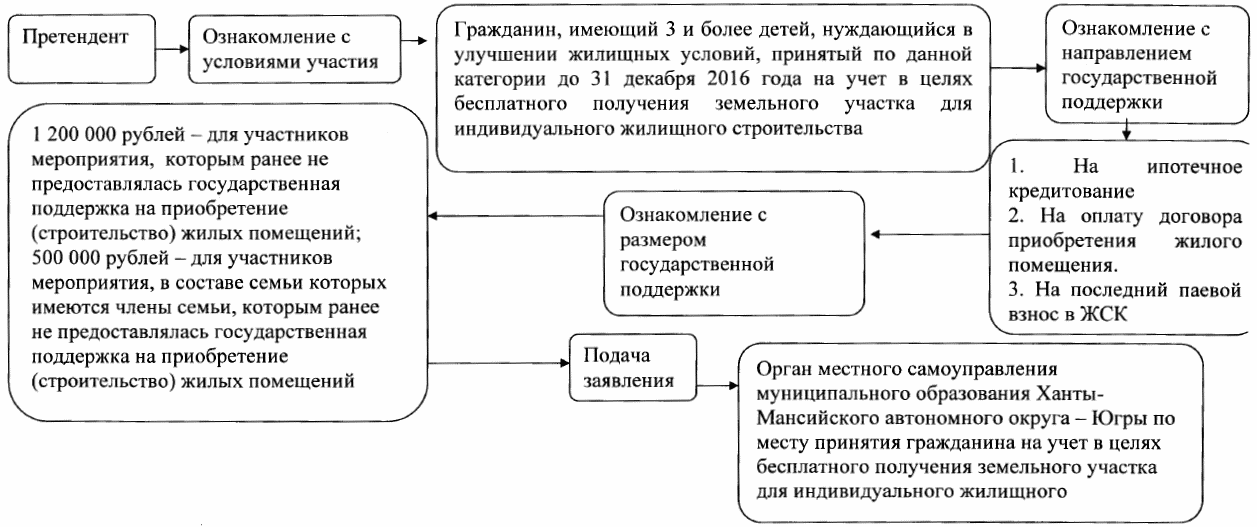 Алгоритм действия претендента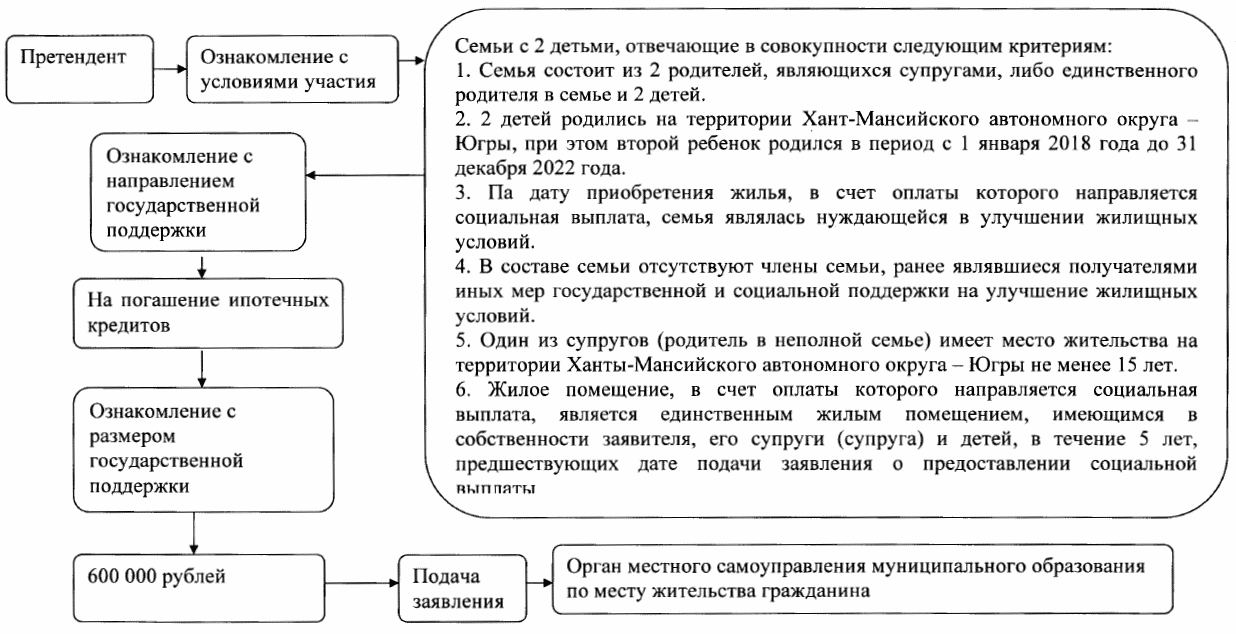 Алгоритм действия претендента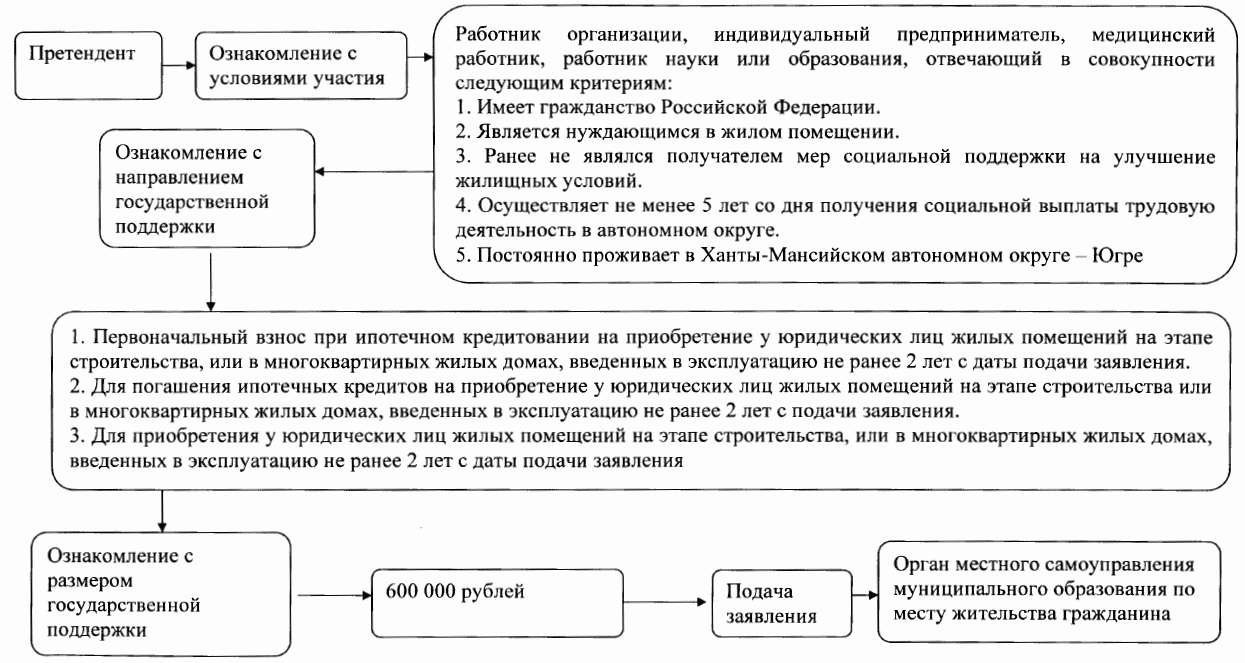 1. Порядок устанавливает правила и условия предоставления гражданам, имеющим 3 и более детей, нуждающимся в улучшении жилищных условий, социальной поддержки по обеспечению жилыми помещениями взамен предоставления им земельного участка в собственность бесплатно, а также механизмы предоставления социальных выплат гражданам, включенным органами местного самоуправления муниципальных образований Ханты-Мансийского автономного округа - Югры (далее также - автономный округ) в реестры строений на 1 января 2012 года, являющимся участниками программ (подпрограмм, мероприятий) муниципальных образований автономного округа по ликвидации и расселению приспособленных для проживания строений, и членам их семей, иным категориям граждан, являющихся участниками государственной программы автономного округа "Развитие жилищной сферы" (далее - государственная программа), семьям с 2 детьми, а также работникам организаций или индивидуальным предпринимателям, зарегистрированным в автономном округе, осуществляющих деятельность в области информационных технологий, компьютерного программного обеспечения и участвующих в реализации проекта "Цифровая платформа Югры" по направлениям: медицина, жилищно-коммунальное хозяйство, государственное управление, создание искусственного интеллекта, а также медицинским работникам медицинских организаций первичного звена здравоохранения и скорой медицинской помощи, медицинским работникам организаций социального обслуживания, научным работникам научных организаций и организаций высшего образования, работникам организаций высшего образования из числа профессорско-преподавательского состава, имеющие ученую степень кандидата и (или) доктора наук.2. Для целей пунктов 3 - 54 порядка используются следующие понятия:мероприятие - мероприятие "Предоставление социальных выплат отдельным категориям граждан на обеспечение жилыми помещениями в Ханты-Мансийском автономном округе - Югре", предусмотренное государственной программой автономного округа "Развитие жилищной сферы";уполномоченный орган - орган местного самоуправления муниципального образования автономного округа, осуществляющий функции по признанию граждан, имеющих 3 и более детей, участниками мероприятия и предоставлению социальной поддержки в соответствии с порядком;участник мероприятия - совершеннолетний гражданин Российской Федерации, нуждающийся в улучшении жилищных условий, поставленный до 31 декабря 2016 года включительно в органе местного самоуправления на учет желающих бесплатно приобрести земельные участки для индивидуального жилищного строительства (далее - учет в целях однократного получения земельного участка) на основании заявления, указанного в пункте 2 статьи 6.2 Закона автономного округа от 3 мая 2000 года N 26-оз "О регулировании отдельных земельных отношений в Ханты-Мансийском автономном округе - Югре" (далее - Закон N 26-оз), поданного и подписанного им либо его представителем по доверенности, отнесенный к категории, указанной в подпункте 3 пункта 1 статьи 7.4 Закона автономного округа от 6 июля 2005 года N 57-оз "О регулировании отдельных жилищных отношений в Ханты-Мансийском автономном округе - Югре" (далее - Закон N 57-оз), в отношении которого уполномоченным органом принято решение о признании его участником мероприятия в соответствии с порядком в целях предоставления социальной поддержки по обеспечению жилыми помещениями взамен предоставления ему земельного участка в собственность бесплатно;заявление - письменное заявление о признании участником мероприятия, включающее согласие на обработку персональных данных, по форме, установленной Департаментом строительства автономного округа (далее - Департамент), поданное в уполномоченный орган гражданином, желающим получить социальную выплату в соответствии с порядком;(в ред. постановления Правительства ХМАО - Югры от 11.06.2021 N 212-п)социальная выплата - мера социальной поддержки, направленная на обеспечение жилыми помещениями взамен предоставления земельного участка в собственность бесплатно, предоставляемая участникам мероприятия;член семьи участника мероприятия - являющиеся гражданами Российской Федерации совместно проживающие с участником мероприятия родители обоих супругов, его супруг (супруга), и дети, в том числе пасынки, падчерицы, за исключением детей-сирот и детей, оставшихся без попечения родителей, принятых на воспитание в семью участника мероприятия, детей, в отношении которых родители лишены родительских прав или ограничены в родительских правах, детей, в отношении которых отменено усыновление, детей, отбывающих наказание в местах лишения свободы по приговору суда, вступившему в законную силу и детей, учтенных в составе другой семьи;свидетельство - документ, подтверждающий право участника мероприятия на получение социальной выплаты;список участников мероприятия - список граждан, признанных участниками мероприятия в целях предоставления социальной поддержки по обеспечению жилыми помещениями взамен предоставления им земельного участка в собственность бесплатно, сформированный уполномоченным органом в хронологической последовательности согласно дате и очередности принятия граждан на учет в целях однократного получения земельного участка, исходя из объема средств, предусмотренных на реализацию мероприятия;список получателей - список граждан - получателей социальной поддержки в рамках мероприятия, сформированный уполномоченным органом в хронологической последовательности согласно дате и очередности принятия граждан на учет в целях однократного получения земельного участка из числа граждан, включенных в список участников мероприятия, исходя из объема средств, предусмотренных на реализацию мероприятия.3. Финансирование расходов, связанных с предоставлением социальных выплат участникам мероприятия, осуществляется в пределах средств, предусмотренных на реализацию мероприятия.4. Участие граждан в мероприятии добровольное.5. Социальная выплата предоставляется гражданину 1 раз.6. Гражданин, изъявивший желание получить социальную выплату, обязан соблюдать требования и выполнять обязательства, установленные порядком.7. Для признания участником мероприятия гражданин подает в уполномоченный орган заявление с приложением документов, указанных в пункте 8 порядка.7.1. Принятие решений о признании участниками мероприятия в отношении недееспособных граждан осуществляется на основании заявлений, поданных их законными представителями.7.2. Заявление и документы, указанные в пункте 8 порядка, подает лично гражданин либо его представитель, уполномоченный в установленном порядке, через федеральную государственную информационную систему "Единый портал государственных и муниципальных услуг (функций)" (http://gosuslugi.ru), а также через автономное учреждение автономного округа "Многофункциональный центр предоставления государственных и муниципальных услуг Югры" и его структурные подразделения (далее - МФЦ).(в ред. постановления Правительства ХМАО - Югры от 21.05.2021 N 190-п)Ответственность за достоверность сведений, указанных в заявлении и документах, предусмотренных в пункте 8 порядка, возлагается на гражданина.В случае направления заявления в электронном виде и подписания его электронной подписью гражданином и совершеннолетними членами его семьи датой и временем регистрации заявления является дата и время его поступления в уполномоченный орган.В случае отсутствия в заявлении электронной подписи гражданина или любого совершеннолетнего члена его семьи датой и временем регистрации заявления является дата и время его поступления в уполномоченный орган.8. Решение о признании граждан участниками мероприятия (отказе в признании участниками мероприятия) принимает уполномоченный орган на основании заявления и следующих документов:8.1. Удостоверяющих личность гражданина и всех членов его семьи, а также подтверждающих родственные отношения, состав семьи, изменение фамилии, имени, отчества гражданина и членов его семьи (паспортов, свидетельств о рождении, свидетельств о регистрации заключения (расторжения) брака, решений об усыновлении (удочерении), свидетельств о перемене имени).8.2. Содержащих сведения о регистрации по месту жительства гражданина и членов его семьи на текущую дату в случае, если такие сведения не подтверждаются паспортом (свидетельство о регистрации по месту жительства для членов семьи, не достигших 14-летнего возраста, домовая (поквартирная) книга, адресная справка). Допускается подтверждение факта постоянного проживания на территории автономного округа решением суда.8.3. Содержащих сведения органа, осуществляющего государственную регистрацию прав, о наличии или отсутствии жилых помещений, земельных участков в собственности гражданина, членов его семьи, указанных в заявлении на участие в мероприятии, в том числе на ранее существовавшее имя в случае изменения фамилии, имени, отчества.8.4. Выписки из решения органа местного самоуправления муниципального образования автономного округа о принятии гражданина на учет в целях однократного получения земельного участка с указанием состава семьи.8.5. Содержащих сведения о получении (неполучении) мер государственной (социальной) поддержки для приобретения (строительства) жилых помещений за счет средств бюджетной системы Российской Федерации гражданином и членами его семьи.8.6. Содержащих сведения о предоставлении (непредоставлении) жилого помещения по договору социального найма гражданину и членам его семьи и заверенных копий соответствующих документов при их наличии (решения о предоставлении жилого помещения по договору социального найма, договоры социального найма).8.7. Подтверждающего регистрацию в системе индивидуального (персонифицированного) учета, содержащего сведения о страховом номере индивидуального лицевого счета, на заявителя и членов его семьи.8.8. На занимаемое жилое помещение, а также на жилое помещение, находящееся в собственности гражданина и членов его семьи либо предоставленное по договору социального найма, расположенное на территории Российской Федерации (в зависимости от типа занимаемого помещения и прав на пользование им в случае отсутствия сведений в едином государственном реестре недвижимости, а также в органах местного самоуправления).8.9. Согласие либо отказ в произвольной письменной форме совместно проживающих с гражданином его родителей и/или родителей супруга (супруги) на участие в мероприятии (представляется в случае, если в заявлении указаны в качестве членов семьи совместно проживающие с участником мероприятия его родители и/или родители супруга (супруги)).Документы, указанные в подпунктах 8.1 - 8.2, 8.8, 8.9 настоящего пункта, представляют гражданине в уполномоченный орган самостоятельно.Документы и сведения, указанные в подпунктах 8.3 - 8.7 настоящего пункта, запрашивает уполномоченный орган в порядке межведомственного информационного взаимодействия в соответствии с законодательством Российской Федерации и автономного округа в течение 5 рабочих дней с даты регистрации заявления в уполномоченном органе.Гражданин вправе представить указанные в подпунктах 8.3 - 8.7 настоящего пункта документы и информацию в уполномоченный орган по собственной инициативе.При личном обращении заявление подает с предъявлением оригиналов соответствующих документов, копии которых заверяет ответственный сотрудник уполномоченного органа, принимающий документы.Уполномоченный орган регистрирует заявление в книге регистрации и учета в день его поступления и присваивает ему регистрационный номер, где фиксирует дату и время регистрации заявления. Форму книги регистрации и учета устанавливает уполномоченный орган.9. Решение о признании гражданина участником мероприятия (отказе в признании участником мероприятия) принимает уполномоченный орган в пределах доведенных лимитов средств на реализацию мероприятия после проверки заявления, документов, указанных в пункте 8 порядка, и гражданина на соответствие требованиям порядка не позднее 7 рабочих дней с даты регистрации указанного заявления и документов.(в ред. постановления Правительства ХМАО - Югры от 28.05.2021 N 201-п)Решение о признании гражданин участником мероприятия (отказе в признании участником мероприятия) вручает уполномоченный орган гражданину в течение 3 рабочих дней со дня принятия такого решения лично либо почтовым отправлением с уведомлением о вручении.(в ред. постановления Правительства ХМАО - Югры от 28.05.2021 N 201-п)10. Уполномоченный орган принимает решение об отказе в признании гражданина участником мероприятия в следующих случаях:10.1. Отсутствует решение органа местного самоуправления муниципального образования автономного округа о принятии гражданина на учет в целях однократного получения земельного участка по категории, указанной в подпункте 3 пункта 1 статьи 7.4 Закона N 57-оз.10.2. Гражданин не соответствует требованиям, установленным абзацем четвертым пункта 2 порядка.10.3. Гражданин не соответствует требованиям статьи 7.4 Закона N 57-оз.10.4. Гражданину и всем членами его семьи ранее предоставлялась государственная поддержка на приобретение (строительство) жилых помещений за счет средств бюджетной системы Российской Федерации, в том числе земельный участок бесплатно в собственность для строительства индивидуального жилого дома (за исключением использования на улучшение жилищных условий материнского (семейного) капитала, Югорского семейного капитала).10.5. Не представлены документы, сведения, указанные в подпунктах 8.1 - 8.2, 8.8, 8.9 пункта 8 порядка.10.6. Представлены документы и сведения, которые не подтверждают право гражданина на участие в мероприятии.10.7. Представлены недостоверные, недействительные документы и сведения.10.8. Гражданин выехал в другой субъект Российской Федерации на постоянное место жительства.10.9. Гражданином подано обращение в уполномоченный орган об отзыве заявления.10.10. Отсутствие доведенных лимитов средств на реализацию мероприятия в объеме, достаточном для предоставления социальной выплаты заявителю.Допускается повторная подача заявления на участие в мероприятии при устранении оснований для отказа, указанных в пункте 10 порядка.Заявитель вправе обжаловать решение уполномоченного органа об отказе в признании участником мероприятия в соответствии с законодательством Российской Федерации.11. Уполномоченный орган на основании заявлений граждан, в отношении которых приняты решения о признании участниками мероприятия, формирует список участников мероприятия по форме, установленной Департаментом.(в ред. постановления Правительства ХМАО - Югры от 11.06.2021 N 212-п)11.1. Список участников мероприятия формирует уполномоченный орган в хронологической последовательности согласно дате и очередности принятия граждан на учет в целях однократного получения земельного участка, указанных в решении органа местного самоуправления муниципального образования автономного округа о принятии гражданина на такой учет, в пределах доведенных лимитов средств на реализацию мероприятия.Список участников мероприятия публикует уполномоченный орган на официальном сайте органа местного самоуправления муниципального образования автономного округа в сети Интернет.12. В отношении каждого гражданина, включенного в список участников мероприятия, уполномоченный орган заводит учетное дело, в котором хранятся заявление и представленные с ним документы, в том числе полученные в порядке межведомственного информационного взаимодействия. Номер учетного дела соответствует регистрационному номеру в книге регистрации и учета. Учетное дело может храниться уполномоченным органом в электронном виде.13. Уполномоченный орган вносит изменения в список участников мероприятия в случаях:13.1. Изменения состава семьи участника мероприятия.13.2. Изменения фамилии, имени, отчества участника мероприятия и/или членов семьи участника мероприятия.13.3. Восстановления участника мероприятия в списке участников мероприятия по решению суда.13.4. Исключения участника мероприятия из списка участников мероприятия в соответствии с пунктом 14 порядка.13.5. Принятия решения о признании гражданина участником мероприятия.13.6. Изменения объема средств на реализацию мероприятия.Уполномоченный орган осуществляет внесение изменений в список участников мероприятия в день получения документов, содержащих сведения, указанные в настоящем пункте.14. Участники мероприятия исключаются из списка участников мероприятия в следующих случаях:14.1. Получения участником мероприятия социальной выплаты.14.2. Получения участником мероприятия и всеми членами его семьи иной государственной поддержки на приобретение (строительство) жилых помещений за счет средств бюджетной системы Российской Федерации, в том числе земельного участка бесплатно в собственность для строительства индивидуального жилого дома (за исключением использования на улучшение жилищных условий материнского (семейного) капитала, Югорского семейного капитала).14.3. Утраты участником мероприятия оснований, дающих ему право на участие в мероприятии.14.4. Выезда участника мероприятия в другой субъект Российской Федерации на постоянное место жительства.14.5. Установления факта недостоверности сведений, содержащихся в представленных документах.14.6. Письменного заявления участника мероприятия в уполномоченный орган об исключении из списка участников мероприятия и отказа от получения социальной выплаты.14.7. Смерти участника мероприятия с учетом пункта 15 порядка.14.8. Сокращения объема средств на реализацию мероприятия.Решение об исключении из списка участников мероприятия вручает уполномоченный орган участнику мероприятия в течение 5 рабочих дней со дня принятия такого решения лично либо почтовым отправлением с уведомлением о вручении.15. В случае смерти участника мероприятия либо вступления в силу решения суда об объявлении участника мероприятия умершим или вступления в силу решения суда о признании его безвестно отсутствующим право на получение социальной выплаты переходит к совершеннолетнему члену семьи участника мероприятия, который соответствует условиям и требованиям, установленным порядком.16. Департамент на основании представленных уполномоченными органами списков граждан, состоящих в органе местного самоуправления на учете в целях однократного получения земельного участка и соответствующих требованиям абзаца четвертого пункта 2 порядка, исходя из объема утвержденных средств на реализацию мероприятия, осуществляет распределение лимитов средств, предусмотренных на реализацию мероприятия, между муниципальными образованиями автономного округа пропорционально заявленной ими потребности, предусматривая возможность получения каждым муниципальным образованием автономного округа средств на предоставление не менее 1 социальной выплаты по мероприятию, рассчитанной в соответствии с пунктом 32 порядка.Объем средств, утвержденных на реализацию мероприятия, доводит Департамент до уполномоченных органов информационным письмом в течение 10 рабочих дней, с даты его утверждения.17. Департамент осуществляет перераспределение объемов средств, утвержденных на реализацию мероприятия, в случае если на доведенный объем средств уполномоченным органом не выданы свидетельства, а также на доведенный объем средств отсутствует потребность либо не выполнены действия, направленные на предоставление участникам мероприятия социальных выплат.18. Уполномоченный орган в течение 5 рабочих дней со дня получения от Департамента информационного письма о доведении лимитов средств, предусмотренных на реализацию мероприятия, исходя из объема доведенных средств уведомляет граждан, состоящих в органе местного самоуправления муниципального образования автономного округа на учете в целях однократного получения земельного участка и соответствующих требованиям абзаца четвертого пункта 2 порядка, о возможности получения социальной выплаты, осуществлении действий и представлении документов в соответствии с пунктами 7, 8 порядка.18.1. Уполномоченный орган не позднее 5 рабочих дней со дня утверждения списка участников мероприятия, исходя из объема доведенных средств формирует и утверждает список получателей по муниципальному образованию автономного округа по форме, установленной Департаментом.18.2. Уполномоченный орган не позднее 5 рабочих дней со дня утверждения списка получателей (включения участника мероприятия в список получателей) способом, позволяющим подтвердить факт и дату оповещения, уведомляет участников мероприятия о включении их в список получателей и необходимости подтверждения ими в течение 10 календарных дней с даты получения данного уведомления своего намерения получить социальную выплату (письменно в произвольной форме), а также разъясняют порядок, условия получения и использования социальной выплаты.19. Уполномоченный орган вносит изменения в список получателей в следующих случаях:изменения объема средств на реализацию мероприятия;внесения изменений в список участников мероприятия;исключения участника мероприятия из списка получателей в соответствии с пунктом 20 настоящего пункта.20. Участники мероприятия исключаются из списка получателей в следующих случаях:исключения участника мероприятия из списка участников мероприятия;необращения участника мероприятия в уполномоченный орган для подтверждения своего намерения получить социальную выплату после получения уведомления о включении в список получателей в срок, установленный подпунктом 18.2 пункта 18 порядка;необращения участника мероприятия в уполномоченный орган для вручения свидетельства либо неполучения участником мероприятия свидетельства в порядке и сроки, установленные пунктом 25 порядка;непредставления после получения свидетельства документов, указанных в пункте 40 порядка, в уполномоченный орган в течение срока действия свидетельства, установленного пунктом 27 порядка;принятия уполномоченным органом решения об отказе в выдаче свидетельства участнику мероприятия в соответствии с пунктом 24 порядка;письменного заявления участника мероприятия в уполномоченный орган об исключении из списка получателей и отказа от получения социальной выплаты в текущем году;представления в уполномоченный орган документов, указанных в пункте 40 порядка, не соответствующих условиям предоставления социальной выплаты;по основаниям, указанным в пункте 14 порядка.Участники мероприятия, исключенные из списка получателей, повторно включаются в него уполномоченным органом на основании соответствующего заявления в произвольной форме, поданного ими в уполномоченный орган в течение 10 рабочих дней с даты подачи указанного заявления.21. Уполномоченный орган в течение 5 рабочих дней со дня подтверждения участником мероприятия своего намерения получить социальную выплату в текущем году в порядке межведомственного информационного взаимодействия запрашивает:сведения органа, осуществляющего государственную регистрацию прав, о наличии или отсутствии жилых помещений в собственности участника мероприятия и членов его семьи;сведения о предоставлении иных мер государственной поддержки на приобретение жилых помещений участнику мероприятия и членам его семьи;сведения органа местного самоуправления муниципального образования автономного округа, подтверждающие нахождение участника мероприятия и членов его семьи на учете в целях однократного получения земельного участка на текущую дату.22. Свидетельство выдает уполномоченный орган участникам мероприятия, включенным в список получателей, по форме, установленной Департаментом.В свидетельстве указываются все совместно проживающие с участником мероприятия члены его семьи, за исключением совместно проживающих родителей участника мероприятия и родителей супруга (супруги) участника мероприятия, которые указываются в свидетельстве при наличии их письменного согласия (в произвольной форме) на участие в мероприятии.23. Решение о выдаче свидетельства (отказе в выдаче свидетельства) принимает уполномоченный орган в течение 7 рабочих дней с даты поступления документов, указанных в пункте 21 порядка.(в ред. постановления Правительства ХМАО - Югры от 28.05.2021 N 201-п)24. Основаниями для отказа в выдаче свидетельства являются:24.1. Исключение участника мероприятия из списка участников мероприятия.24.2. Выявление факта неправомерности включения участника мероприятия в список участников мероприятия.24.3. Представление недостоверных, недействительных документов и сведений.24.4. Представление документов и сведений, которые не подтверждают право участника мероприятия на получение свидетельства.24.5. Подача участником мероприятия письменного обращения в уполномоченный орган об отказе от получения социальной выплаты в текущем году.Участник мероприятия вправе обжаловать решение уполномоченного органа об отказе в выдаче свидетельства в соответствии с законодательством Российской Федерации.Уведомление о принятом решении об отказе в выдаче свидетельства участнику мероприятия в течение 3 рабочих дней со дня его принятия вручает уполномоченный орган лично либо путем направления почтовым отправлением с уведомлением о вручении.(в ред. постановления Правительства ХМАО - Югры от 28.05.2021 N 201-п)25. На основании решения уполномоченного органа о выдаче свидетельства на имя участника мероприятия уполномоченный орган оформляет свидетельство.25.1. Свидетельства вручает уполномоченный орган участникам мероприятия лично в течение 5 рабочих дней с даты принятия решения о его выдаче, что фиксируется уполномоченным органом в книге выдачи свидетельств, которая ведется по форме, установленной уполномоченным органом.25.2. Для получения свидетельства участник мероприятия приглашается в уполномоченный орган путем информирования доступными способами связи либо путем направления уведомления о выдаче свидетельства почтовым отправлением с уведомлением о вручении.25.3. Допускается направление свидетельства участнику мероприятия почтовым отправлением с уведомлением о вручении с согласия участника мероприятия.25.4. При вручении (направлении) свидетельства уполномоченный орган информирует участника мероприятия о порядке и условиях получения социальной выплаты.26. Право участника мероприятия на получение социальной выплаты возникает со дня получения свидетельства и сохраняется в течение срока его действия.27. Срок действия свидетельства составляет 60 календарных дней со дня его выдачи и при наличии оснований, указанных в пункте 28 порядка, продлевается на срок до 20 календарных дней с даты подачи участником мероприятия заявления о продлении срока действия свидетельства, указанного в пункте 28 порядка, и документов, подтверждающих основание для его продления, за исключением свидетельств, выданных после 1 ноября текущего года, срок действия которых истекает 10 декабря текущего года.28. Срок действия свидетельства продлевается в случае, если не истек срок государственной регистрации договора на приобретение жилого помещения со дня подачи заявления и документов для государственной регистрации в период действия свидетельства.Заявление о продлении срока действия свидетельства в произвольной форме и копии документов, подтверждающих основание для его продления, представляет лично участник мероприятия либо его представитель по нотариально заверенной доверенности не позднее чем за 1 рабочий день до окончания срока действия свидетельства в уполномоченный орган непосредственно либо почтовым отправлением.(в ред. постановления Правительства ХМАО - Югры от 11.06.2021 N 212-п)Решение о продлении действия свидетельства либо об отказе в продлении действия свидетельства принимает уполномоченный орган в течение 1 рабочего дня с даты подачи участником мероприятия заявления и документов, подтверждающих основание для продления срока действия свидетельства, по истечении которых свидетельство с отметкой о продлении либо уведомление об отказе в продлении свидетельства выдается участнику мероприятия.29. Срок действия свидетельства заканчивается в день использования социальной выплаты.30. При наличии обстоятельств, потребовавших замены (повторной выдачи) выданного свидетельства, участник мероприятия лично либо его представитель по нотариально заверенной доверенности представляет в уполномоченный орган заявление о его замене (повторной выдаче) с указанием соответствующих обстоятельств и приложением документов, подтверждающих эти обстоятельства (при их наличии).(в ред. постановления Правительства ХМАО - Югры от 11.06.2021 N 212-п)Уполномоченный орган в течение 10 рабочих дней со дня поступления заявления участника мероприятия и документов, подтверждающих основание замены (повторной выдачи) свидетельства, принимает решение о замене (повторной выдаче) свидетельства или об отказе в замене (повторной выдаче) свидетельства.31. Основаниями для замены (повторной выдачи) свидетельства являются:31.1. Изменение фамилии, имени, отчества участника мероприятия и/или членов семьи участника мероприятия.31.2. Порча свидетельства.31.3. Утрата свидетельства.31.4. Изменение состава семьи участника мероприятия.На основании своего решения уполномоченный орган оформляет новое свидетельство, в котором указывает срок действия, соответствующий оставшемуся сроку действия, либо уведомление об отказе в замене (повторной выдаче) свидетельства. Указанные свидетельство или уведомление уполномоченный орган вручает участнику мероприятия в порядке и сроки, установленные пунктом 25 порядка.32. Размер социальной выплаты для участников мероприятия составляет:1 200 000 рублей - для участников мероприятия, в составе семьи которых отсутствуют члены семьи, которым ранее предоставлялась государственная поддержка на приобретение (строительство) жилых помещений за счет средств бюджетной системы Российской Федерации, в том числе земельный участок бесплатно в собственность для строительства индивидуального жилого дома (за исключением использования на улучшение жилищных условий материнского (семейного) капитала, Югорского семейного капитала);500 000 рублей - для участников мероприятия, в составе семьи которых имеются члены семьи, которым ранее не предоставлялась государственная поддержка на приобретение (строительство) жилых помещений за счет средств бюджетной системы Российской Федерации, в том числе земельный участок бесплатно в собственность для строительства индивидуального жилого дома (за исключением использования на улучшение жилищных условий материнского (семейного) капитала, Югорского семейного капитала).32.1. В случае использования социальной выплаты на уплату последнего платежа в счет оплаты договора приобретения жилого помещения ее размер ограничивается суммой остатка задолженности по выплате остатка стоимости жилого помещения.32.2. В случае использования социальной выплаты для погашения долга по кредитам или займам размер социальной выплаты ограничивается суммой остатка основного долга и остатка задолженности по выплате процентов за пользование ипотечным жилищным кредитом или займом, за исключением иных процентов, штрафов, комиссий и пеней за просрочку исполнения обязательств по этим кредитам или займам.32.3. В случае использования социальной выплаты на уплату последнего платежа в счет оплаты паевого взноса ее размер ограничивается суммой остатка задолженности по выплате остатка пая.32.4. В случае совершения участником мероприятия и (или) членами его семьи сделки купли-продажи, обмена, дарения жилого помещения (жилых помещений), принадлежащего им на праве собственности, либо принадлежащей участнику мероприятия и членам его семьи доли в праве общей собственности на жилое помещение, в результате чего участник мероприятия и члены его семьи стали относиться к числу граждан, нуждающихся в улучшении жилищных условий в соответствии с пунктом 2 статьи 7.4 Закона N 57-оз, предоставление социальной выплаты осуществляется участнику мероприятия в соответствии с порядком не ранее чем через 5 лет со дня совершения указанных действий.Не учитываются сделки по отчуждению жилых помещений:совершенные в период действия свидетельства с целью приобретения жилого помещения большей площадью с помощью социальной выплаты;совершенные с жилым помещением, признанным в установленном порядке непригодными для проживания и (или) расположенным в многоквартирном доме, признанном аварийными (непригодным) и подлежащими сносу, в связи с его расселением, за исключением отчуждения такого жилого помещения с целью получения возмещения за изымаемое жилое помещение;признанных в установленном порядке непригодными для проживания, либо жилых помещений, расположенных в многоквартирных домах, признанных непригодными для проживания, аварийными и подлежащими сносу, совершенные независимо от даты выдачи свидетельства с целью приобретения жилых помещений, соответствующих санитарно-техническим требованиям, благоустроенных применительно к условиям населенного пункта, выбранного для постоянного проживания, и пригодных для постоянного проживания, участником мероприятия и членами его семьи, не получавшими социальную выплату в соответствии с порядком (факт признания жилого помещения непригодным для проживания, многоквартирного дома непригодным для проживания, аварийным и подлежащим сносу, должен быть подтвержден соответствующим решением межведомственной комиссии);совершенные в целях исполнения обязательства по оформлению в собственность членов семьи жилого помещения, предусмотренного Федеральным законом от 29 декабря 2006 года N 256-ФЗ "О дополнительных мерах государственной поддержки семей, имеющих детей" и подзаконными актами, участником мероприятия или членом семьи участника мероприятия, получившими государственный сертификат на материнский (семейный) капитал и распорядившимися им на улучшение жилищных условий, в результате которых право собственности на жилое помещение (доля в праве собственности на жилое помещение) перешло к членам семьи участника мероприятия, что не привело к уменьшению общей площади жилых помещений, находящихся в собственности участника мероприятия и членов его семьи.33. Право участников мероприятия на дополнительную площадь не учитывается.34. Социальная выплата носит целевой характер и используется на следующие цели:34.1. Оплату договора приобретения жилых помещений (квартир, индивидуальных жилых домов), заключенного в период действия свидетельства.34.2. Первоначальный взнос при ипотечном кредитовании на приобретение (строительство) жилого помещения, за исключением индивидуальных жилых домов, частей квартир, комнат, приобретение индивидуального жилого дома в период действия свидетельства.(в ред. постановления Правительства ХМАО - Югры от 16.07.2021 N 272-п)34.3. Для погашения основной суммы долга и уплаты процентов по жилищным кредитам, в том числе ипотечным, или жилищным займам на приобретение (строительство) жилого помещения, за исключением индивидуальных жилых домов, частей квартир, комнат,, приобретение индивидуального жилого дома, полученным в период действия свидетельства, за исключением иных процентов, штрафов, комиссий и пеней за просрочку исполнения обязательств по этим кредитам или займам (при этом заключение договора приобретения (строительства) жилого помещения и государственная регистрация права собственности на жилое помещение должны быть осуществлены не ранее начала срока действия свидетельства).(в ред. постановления Правительства ХМАО - Югры от 16.07.2021 N 272-п)34.4. Для погашения основной суммы долга и уплаты процентов по жилищным кредитам, в том числе ипотечным, или жилищным займам на приобретение квартиры, приобретение индивидуального жилого дома, полученным участником мероприятия и/или членами его семьи до вступления в силу порядка, за исключением иных процентов, штрафов, комиссий и пеней за просрочку исполнения обязательств по этим кредитам или займам.34.5. Для осуществления последнего платежа в счет уплаты паевого взноса в полном размере, после уплаты которого жилое помещение переходит в собственность участника мероприятия и членов его семьи, в случае если участник мероприятия и/или один из супругов является членом жилищно-строительного кооператива (далее - кооператив), созданного и действующего в соответствии с Гражданским кодексом Российской Федерации, Жилищным кодексом Российской Федерации, Федеральным законом от 24 июля 2008 года N 161-ФЗ "О содействии развитию жилищного строительства".34.6. Финансирование строительства жилых помещений, за исключением индивидуальных жилых домов, по заключенному в период действия свидетельства договору участия в долевом строительстве (договору уступки прав требований по договору участия в долевом строительстве) в соответствии с положениями Федерального закона от 30 декабря 2004 года N 214-ФЗ "Об участии в долевом строительстве многоквартирных домов и иных объектов недвижимости и о внесении изменений в некоторые законодательные акты Российской Федерации".(пп. 34.6 введен постановлением Правительства ХМАО - Югры от 16.07.2021 N 272-п)35. С использованием социальной выплаты участники мероприятия должны приобрести одно или несколько жилых помещений в виде квартир, индивидуальных жилых домов, соответствующих санитарно-техническим требованиям, благоустроенных применительно к условиям населенного пункта, выбранного для постоянного проживания, и пригодных для постоянного проживания.36. Не допускается использование социальной выплаты на приобретение жилых помещений в домах капитального исполнения (панельных, кирпичных, монолитных, каркасных), срок эксплуатации которых на дату заключения договора приобретения жилого помещения превышает 15 лет с даты ввода их в эксплуатацию; в случаях приобретения жилых помещений в жилых домах капитального деревянного исполнения срок их эксплуатации на дату заключения договора приобретения жилого помещения не должен превышать 8 лет.(в ред. постановления Правительства ХМАО - Югры от 10.09.2021 N 346-п)37. Приобретаемое жилое помещение должно находиться на территории автономного округа.Не допускается приобретение индивидуальных жилых домов, расположенных на огородных земельных участках.(в ред. постановления Правительства ХМАО - Югры от 16.07.2021 N 272-п)Социальная выплата не может быть использована на приобретение жилого помещения у близких родственников (супруга (супруги), дедушки (бабушки), внуков, родителей (в том числе усыновителей), детей (в том числе усыновленных), полнородных и неполнородных братьев и сестер).37.1. Объект индивидуального жилищного строительства, расположенный на земельном участке для ведения садоводства, должен быть:а) пригодным для постоянного проживания;б) обеспеченным централизованными или автономными инженерными системами (электроснабжение, водоснабжение, водоотведение, отопление, а в газифицированных районах также и газоснабжение);в) общей площадью не менее размера, равного норме площади жилого помещения в расчете на 1 члена семьи, установленной органом местного самоуправления.(п. 37.1 введен постановлением Правительства ХМАО - Югры от 16.07.2021 N 272-п)38. Приобретаемое жилое помещение оформляется в долевую собственность всех членов семьи участника мероприятия. Допускается оформление приобретенного жилого помещения в собственность одного из супругов или обоих супругов либо единственного родителя в семье, а также иных членов семьи участника мероприятия. При этом участник мероприятия представляет нотариально заверенное обязательство о переоформлении приобретенного с использованием социальной выплаты жилого помещения в долевую собственность на состав семьи, указанный в решении о признании участником мероприятия, в течение 6 месяцев с даты снятия обременения с жилого помещения (далее - нотариально заверенное обязательство).39. Расходы по оформлению жилья в собственность участники мероприятия, получившие социальную выплату, несут за счет собственных средств.40. Принятие решения о предоставлении социальной выплаты (отказе в предоставлении социальной выплаты) участнику мероприятия, получившему свидетельство, осуществляет уполномоченный орган на основании заявления участника мероприятия о предоставлении социальной выплаты (далее - заявление о предоставлении социальной выплаты) по форме, установленной уполномоченным органом, и следующих документов:40.1. Удостоверяющих личность участника мероприятия и всех членов его семьи, а также документов, подтверждающих родственные отношения и состав семьи (паспортов, свидетельств о рождении, свидетельств о регистрации заключения (расторжения) брака, решений об усыновлении (удочерении)).40.2. Содержащих сведения о регистрации по месту жительства участника мероприятия и членов его семьи на текущую дату в случае, если такие сведения не подтверждаются паспортом (свидетельство о регистрации по месту жительства для не достигших 14-летнего возраста членов семьи, домовая (поквартирная) книга, адресная справка).40.3. Содержащих сведения органа, осуществляющего государственную регистрацию прав, о наличии или отсутствии жилых помещений, земельных участков в собственности участника мероприятия, членов его семьи, указанных в заявлении на участие в мероприятии, в том числе на ранее существовавшее имя в случае изменения фамилии, имени, отчества.40.4. Содержащих сведения о получении (неполучении) мер государственной (социальной) поддержки для приобретения (строительства) жилых помещений за счет средств бюджетной системы Российской Федерации участником мероприятия и членами его семьи.40.5. Договора (ов) приобретения жилого (ых) помещения (ий), оформленного (ных) на всех членов семьи (договоры приобретения жилых помещений, подлежащие в соответствии с действующим законодательством государственной регистрации, должны быть зарегистрированы в установленном порядке), с учетом положений пункта 38 порядка.40.6. Кредитного договора (договора займа).40.7. Платежных документов, подтверждающих внесение собственных и (или) заемных средств (представляются в случае внесения собственных и (или) заемных средств).40.8. Содержащих сведения кредитора (заимодавца) о сумме остатка основного долга по ипотечному жилищному кредиту (займу), за исключением задолженности по уплате процентов за пользование ипотечным жилищным кредитом (займом), иных процентов, штрафов, комиссий и пеней за просрочку исполнения обязательств по этим кредитам или займам (в случае, если социальная выплата направляется на уплату основного долга по ипотечному кредиту или займу);40.9. Банковских реквизитов для перечисления социальной выплаты.40.10. Справки об оставшейся неуплаченной сумме паевого взноса, необходимой для приобретения участником мероприятия права собственности на жилое помещение, подлежащее передаче жилищным кооперативом в его пользование.40.11. Копии устава жилищного кооператива.40.12. Выписки из реестра членов жилищного кооператива, подтверждающей членство участника мероприятия в нем.40.13. Копии решения органа управления жилищного кооператива о передаче жилого помещения в пользование участника мероприятия (при наличии).40.14. Нотариально заверенного обязательства, предусмотренного пунктом 38 порядка (при наличии).40.15. Договора (ов) участия в долевом строительстве (договора (ов) уступки прав требований по договору участия в долевом строительстве), оформленного (ных) на всех членов семьи, зарегистрированного (ых) в установленном порядке в соответствии с действующим законодательством о государственной регистрации с учетом положений пункта 38 порядка.(пп. 40.15 введен постановлением Правительства ХМАО - Югры от 16.07.2021 N 272-п)40.16. Заключение межведомственной комиссии, созданной в соответствии с постановлением Правительства Российской Федерации от 28 января 2006 года N 47 "Об утверждении Положения о признании помещения жилым помещением, жилого помещения непригодным для проживания, многоквартирного дома аварийным и подлежащим сносу или реконструкции, садового дома жилым домом и жилого дома садовым домом", о соответствии помещения требованиям, предъявляемым к жилому помещению, и его пригодности для проживания.(пп. 40.16 введен постановлением Правительства ХМАО - Югры от 16.07.2021 N 272-п)Заявление о предоставлении социальной выплаты подает лично участник мероприятия либо его представитель, уполномоченный в установленном порядке, с предъявлением оригиналов документов, указанных в подпунктах 40.1 - 40.14 настоящего пункта, копии которых заверяет ответственный сотрудник уполномоченного органа, принимающий документы, после чего оригиналы документов возвращает участнику мероприятия.(в ред. постановления Правительства ХМАО - Югры от 21.05.2021 N 190-п)Участник мероприятия имеет право направить нотариально заверенные заявление и документы, указанные в настоящем пункте, по почте. Датой регистрации указанного заявления в этом случае считается дата поступления почтового отправления в уполномоченный орган.Документы, указанные в подпунктах 40.1, 40.2, 40.5 - 40.15 настоящего пункта, представляют участники мероприятия в уполномоченный орган самостоятельно.(в ред. постановления Правительства ХМАО - Югры от 16.07.2021 N 272-п)Документы и сведения, указанные в подпунктах 40.3, 40.4, 40.16 настоящего пункта, запрашивает уполномоченный орган в порядке межведомственного информационного взаимодействия в соответствии с законодательством Российской Федерации и автономного округа в течение 5 рабочих дней с даты регистрации в уполномоченном органе заявления, указанного в абзаце первом настоящего пункта.(в ред. постановлений Правительства ХМАО - Югры от 28.05.2021 N 201-п, от 16.07.2021 N 272-п)Участник мероприятия вправе представить указанные в подпунктах 40.3, 40.4, 40.16 настоящего пункта документы в уполномоченный орган по собственной инициативе.(в ред. постановления Правительства ХМАО - Югры от 16.07.2021 N 272-п)В случае использования социальной выплаты на оплату договора приобретения жилого помещения (квартиры, индивидуального жилого дома) перечисление социальной выплаты осуществляется на основании документов, предусмотренных подпунктами 40.1 - 40.5, 40.7, 40.9 настоящего пункта.В случае использования социальной выплаты для погашения основной суммы долга и уплаты процентов по жилищным кредитам, в том числе ипотечным или жилищным займам на приобретение квартиры, приобретение индивидуального жилого дома, за исключением иных процентов, штрафов, комиссий и пеней за просрочку исполнения обязательств по этим кредитам или займам, перечисление социальной выплаты осуществляется в соответствии с пунктами 44 - 45 порядка на основании документов, предусмотренных подпунктами 40.1 - 40.10 настоящего пункта.В случае использования социальной выплаты для уплаты первоначального взноса при ипотечном кредитовании на приобретение квартиры, приобретение индивидуального жилого дома, перечисление социальной выплаты осуществляется в соответствии с пунктами 44 - 45 порядка на основании документов, предусмотренных подпунктами 40.1 - 40.7, 40.9 настоящего пункта.В случае использования социальной выплаты в качестве последнего платежа в счет оплаты паевого взноса в полном размере, перечисление социальной выплаты осуществляется в соответствии с пунктами 44 - 45 порядка на основании документов, предусмотренных подпунктами 40.1 - 40.4, 40.9 - 40.13 настоящего пункта.В случае использования социальной выплаты для приобретения жилых помещений по договорам участия в долевом строительстве (договорам уступки прав требований по договору участия в долевом строительстве) перечисление социальной выплаты осуществляется в соответствии с пунктами 44, 45 порядка на основании документов, предусмотренных подпунктами 40.1 - 40.4, 40.6 - 40.10 (при наличии), 40.14 (при наличии), 40.15 настоящего пункта.(абзац введен постановлением Правительства ХМАО - Югры от 16.07.2021 N 272-п)В случае использования социальной выплаты для приобретения объекта индивидуального жилищного строительства, расположенного на земельном участке для ведения садоводства, перечисление социальной выплаты осуществляется в соответствии с пунктами 44, 45 порядка на основании документов, предусмотренных подпунктами 40.1 - 40.4, 40.5 - 40.10 (при наличии), 40.14 (при наличии), 40.16 настоящего пункта.(абзац введен постановлением Правительства ХМАО - Югры от 16.07.2021 N 272-п)41. Уполномоченный орган в течение 5 рабочих дней со дня получения от участника мероприятия документов, указанных в пункте 40 порядка, осуществляет их проверку на предмет соблюдения условий предоставления социальной выплаты, установленных порядком, в том числе путем запроса в порядке межведомственного информационного взаимодействия:(в ред. постановления Правительства ХМАО - Югры от 28.05.2021 N 201-п)сведений органа, осуществляющего государственную регистрацию прав, о наличии или отсутствии жилых помещений в собственности участника мероприятия и членов его семьи;сведений о предоставлении иных мер государственной поддержки на приобретение жилых помещений участнику мероприятия и членам его семьи.42. В течение 10 рабочих дней с даты получения сведений, указанных в пункте 41 порядка, уполномоченный орган рассматривает представленные документы и сведения и принимает решение о предоставлении социальной выплаты либо об отказе в ее предоставлении участнику мероприятия.(в ред. постановления Правительства ХМАО - Югры от 28.05.2021 N 201-п)43. Основаниями для отказа в предоставлении социальной выплаты являются:43.1. Письменный отказ участника мероприятия от получения социальной выплаты.43.2. Утрата оснований для участия в мероприятии, за исключением утраты нуждаемости в улучшении жилищных условий в связи с приобретением жилого помещения с помощью социальной выплаты.43.3. Несоответствие приобретенного жилого помещения требованиям, установленным пунктами 35 - 37 порядка.43.4. Нарушение срока предоставления, непредставление, предоставление не в полном объеме документов, предусмотренных подпунктами 40.1, 40.2, 40.5 - 40.11 пункта 40 порядка, в период срока действия свидетельства, установленного пунктом 27 порядка.43.5. Несоответствие документов, предусмотренных пунктом 40 порядка, условиям предоставления социальной выплаты.43.6. Выявление фактов недостоверности сведений, содержащихся в представленных документах.43.7. Получение участником мероприятия и всеми членами его семьи иной государственной поддержки на приобретение (строительство) жилых помещений за счет средств бюджетной системы Российской Федерации, в том числе земельного участка бесплатно в собственность для строительства индивидуального жилого дома (за исключением использования на улучшение жилищных условий материнского (семейного) капитала, Югорского семейного капитала).43.8. Выезда участника мероприятия в другой субъект Российской Федерации на постоянное место жительства.Решение об отказе в предоставлении социальной выплаты должно быть обоснованным, со ссылкой на положения порядка, участник мероприятия вправе обжаловать решение об отказе в предоставлении социальной выплаты в соответствии с законодательством Российской Федерации.Решение об отказе в предоставлении социальной выплаты уполномоченный орган вручает участнику мероприятия в течение 3 рабочих дней со дня его принятия лично либо почтовым отправлением с уведомлением о вручении.(абзац введен постановлением Правительства ХМАО - Югры от 11.06.2021 N 212-п)44. В течение 3 рабочих дней с даты принятия решения о предоставлении участнику мероприятия социальной выплаты уполномоченный орган направляет в Департамент заявку на перечисление социальной выплаты (далее - заявка) по форме, установленной Департаментом, содержащую объемы фактически возникших обязательств (сделок) с приложением заверенной уполномоченным органом копии решения о предоставлении социальной выплаты участнику мероприятия.45. Департамент в течение 5 рабочих дней со дня поступления заявки и документа, указанных в пункте 44 порядка, осуществляет действия, предусмотренные пунктом 48 порядка, и направляет заявку в исполнительный орган государственной власти Тюменской области, уполномоченный на реализацию мероприятия за счет средств государственной программы "Сотрудничество" (далее - уполномоченный орган Тюменской области).В случае выявления Департаментом факта неправомерности принятия уполномоченным органом решений о признании гражданина участником мероприятия, о предоставлении участнику мероприятия социальной выплаты либо принятия решения, не соответствующего условиям, установленным порядком, заявку в уполномоченный орган Тюменской области Департамент не направляет, о чем письменно информирует уполномоченный орган.Порядок и механизм взаимоотношений между уполномоченным органом Тюменской области и Департаментом регулируются отдельно заключенным соглашением о порядке реализации мероприятия (далее - Соглашение).Перечисление социальной выплаты осуществляет уполномоченный орган Тюменской области на счет продавца (застройщика), кредитора, кооператива, счет эскроу в порядке и сроки, установленные Соглашением.(в ред. постановления Правительства ХМАО - Югры от 16.07.2021 N 272-п)В 2021 году перечисление социальных выплат осуществляет Департамент за счет средств бюджета автономного округа в течение 10 рабочих дней с даты поступления заявки и документа, указанных в пункте 44 порядка.(абзац введен постановлением Правительства ХМАО - Югры от 19.02.2021 N 50-п; в ред. постановления Правительства ХМАО - Югры от 11.06.2021 N 212-п)46. В заявке указываются:реквизиты решения уполномоченного органа о предоставлении социальной выплаты участнику мероприятия;фамилия, имя, отчество участника мероприятия и всех членов его семьи, на которых приобретено жилое помещение;фамилия, имя, отчество членов семьи участника мероприятия, на которых рассчитан размер социальной выплаты;расчет социальной выплаты;размер социальной выплаты;адрес, общая площадь приобретенного жилого помещения, реквизиты правоустанавливающих документов, подтверждающих приобретение жилого помещения;стоимость приобретенного жилого помещения;размер собственных средств участника мероприятия, направляемых на приобретение жилого помещения;банковские реквизиты для перечисления социальной выплаты.47. Участник мероприятия обязан совершить действия, направленные на государственную регистрацию его права собственности и права собственности членов его семьи на приобретенное жилое помещение, с учетом положений пункта 38 порядка в следующие сроки:в случае приобретения жилого помещения в собственность (в том числе в долевую собственность) - в период действия свидетельства;в иных случаях - не позднее 2 лет с даты предоставления социальной выплаты.47.1. Уполномоченный орган для подтверждения целевого использования участником мероприятия социальной выплаты не позднее 2 лет с даты предоставления социальной выплаты запрашивает в органе, осуществляющем государственную регистрацию прав на недвижимое имущество и сделок с ним, сведения о наличии или отсутствии в собственности у участника мероприятия и членов его семьи жилого помещения по месту жительства на территории автономного округа.47.2. В случае невозможности осуществления государственной регистрации права собственности участника мероприятия и членов его семьи на приобретенное жилое помещение в установленные абзацем третьим настоящего пункта сроки по не зависящим от него причинам, указанные сроки продлевает уполномоченный орган на срок устранения таких причин, на основании письменного заявления участника мероприятия.48. Контроль за целевым и эффективным использованием средств социальной выплаты участниками мероприятия осуществляет Уполномоченный орган, Департамент.Департамент осуществляет проверку правомерности принятия уполномоченным органом решений о признании гражданина участником мероприятия и предоставлении социальной выплаты в соответствии с порядком.49. Участник мероприятия, которому предоставлена социальная выплата, несет ответственность за ее целевое использование. В случае расходования участником мероприятия средств социальной выплаты не по целевому назначению социальная выплата подлежит возврату в бюджет в полном объеме.Возврат социальной выплаты в бюджет осуществляет участник мероприятия, получивший социальную выплату, в течение 10 рабочих дней с даты получения мотивированного уведомления с требованием о ее возврате, направленного уполномоченным органом в течение 5 рабочих дней со дня выявления случая, указанного в абзаце первом настоящего пункта.В случае невыполнения требования, установленного абзацем вторым настоящего пункта, возврат социальной выплаты осуществляется в судебном порядке в соответствии с законодательством Российской Федерации.50. В случае расторжения договора приобретения жилого помещения, в счет оплаты которого перечислена социальная выплата, или прекращения членства в жилищном кооперативе до истечения срока завершения действий, направленных на государственную регистрацию права собственности участника мероприятия и членов его семьи на приобретенное жилое помещение, социальную выплату в бюджет возвращает продавец, кредитор, кооператив, на счет которого перечислена социальная выплата, в полном объеме. В данном случае право участника мероприятия на получение социальной выплаты считается нереализованным, повторное его участие в мероприятии осуществляется при соблюдении требований порядка.В случае если продавцом (застройщиком) нарушен срок сдачи в эксплуатацию многоквартирного жилого дома, в котором расположен объект долевого строительства, допускается заключение договоров и (или) соглашений, предусматривающих замену приобретенного жилого помещения на другое жилое помещение, соответствующее условиям порядка, с перечислением в соответствии с заявлением, подаваемым гражданином продавцу (застройщику), в счет оплаты такого договора и (или) соглашения социальной выплаты, предоставленной участнику мероприятия на оплату первоначального договора в соответствии с порядком.51. Участников мероприятия, получивших социальную выплату, включает уполномоченный орган в реестр граждан, получивших меры государственной и социальной поддержки на улучшение жилищных условий.52. Уполномоченный орган в течение 2 рабочих дней с даты предоставления социальной выплаты с учетом положений абзацев третьего и четвертого пункта 18 статьи 6.2 Закона N 26-оз письменно уведомляет органы местного самоуправления муниципальных образований автономного округа об участниках мероприятия, получивших социальную выплату, в целях исключения их из списка граждан, состоящих на учете в целях однократного получения земельного участка, принятых на такой учет в муниципальных образованиях автономного округа, не являющихся местом их жительства.53. Уполномоченный орган представляет в Департамент отчетность по форме и в сроки, установленные Департаментом.54. Ответственность за соблюдение условий, установленных порядком, возлагается на органы местного самоуправления муниципальных образований автономного округа.55. Настоящий пункт устанавливает механизм предоставления социальных выплат гражданам, включенным органами местного самоуправления муниципальных образований автономного округа в реестры строений на 1 января 2012 года, являющимся участниками программ (подпрограмм, мероприятий) муниципальных образований автономного округа по ликвидации и расселению приспособленных для проживания строений.55.1. Для целей настоящего пункта используются следующие понятия:мероприятие - мероприятие "Предоставление социальных выплат отдельным категориям граждан на обеспечение жилыми помещениями в Ханты-Мансийском автономном округе - Югре", предусмотренное государственной программой автономного округа "Развитие жилищной сферы";уполномоченный орган - орган(ы) местного самоуправления муниципального образования автономного округа (городского округа, муниципальные районы), уполномоченный(е) на реализацию программы (подпрограммы, мероприятия) муниципального образования автономного округа по ликвидации и расселению приспособленных для проживания строений;участник мероприятия - совершеннолетний гражданин Российской Федерации, включенный органами местного самоуправления муниципальных образований автономного округа в реестр строений на 1 января 2012 года, являющийся участником программы (подпрограммы, мероприятия) муниципального образования автономного округа по ликвидации и расселению приспособленных для проживания строений;социальная выплата - мера социальной поддержки, направленная на обеспечение жилыми помещениями, предоставляемая участникам мероприятия;члены семьи участника мероприятия - граждане Российской Федерации, определенные программой (подпрограммой, мероприятием) муниципального образования автономного округа по ликвидации и расселению приспособленных для проживания строений, включенные в реестр строений на 1 января 2012 года.55.2. Порядок, размер и условия предоставления социальных выплат участникам мероприятия устанавливаются в программах муниципальных образований автономного округа.55.3. Предоставление социальных выплат осуществляется в пределах средств, предусмотренных на мероприятие, доведенных Департаментом до уполномоченных органов информационным письмом.55.4. Информацию о потребности представляют муниципальные образования автономного округа по запросу Департамента.55.5. Департамент осуществляет перераспределение объемов средств, утвержденных на реализацию мероприятия, в случае если на доведенный объем средств нет потребности или муниципальными образованиями автономного округа не осуществлены действия, направленные на предоставление гражданам социальных выплат.55.6. В течение 3 рабочих дней с даты принятия решения о предоставлении социальной выплаты уполномоченный орган направляет в Департамент заявку на ее перечисление по форме, установленной Департаментом, содержащую объемы фактически возникших обязательств (сделок), с приложением заверенной уполномоченным органом копии решения о предоставлении социальной выплаты участнику мероприятия, а также выписки из реестра приспособленных для проживания строений и муниципальной программы по форме, утвержденной Департаментом.55.7. Департамент в течение 5 рабочих дней со дня поступления заявки и документов, указанных в подпункте 55.6 настоящего пункта, проверяет заявку на соответствие информации, содержащейся в выписке из реестра приспособленных для проживания строений и муниципальной программы, и при отсутствии замечаний направляет заявку в уполномоченный орган Тюменской области для перечисления участнику мероприятия социальной выплаты.55.8. При наличии замечаний заявка возвращается Департаментом уполномоченному органу на доработку, заявка Департамента о перечислении социальной выплаты участнику мероприятия в уполномоченный орган Тюменской области в таком случае не направляется.55.9. Формирование заявки Департамента о перечислении социальной выплаты участнику мероприятия осуществляется с учетом положений пункта 46 порядка.55.10. Порядок и механизм взаимоотношений между уполномоченным органом Тюменской области и Департаментом регулируется Соглашением.55.11. Перечисление социальной выплаты осуществляет уполномоченный орган Тюменской области на счет продавца (застройщика), кредитора в порядке и сроки, установленные Соглашением.55.12. Департамент в течение 10 рабочих дней со дня получения уведомления от уполномоченного органа Тюменской области о перечислении социальной выплаты участнику мероприятия уведомляет об этом уполномоченный орган.55.13. Ответственность за соблюдение условий, установленных пунктом 55 порядка, возлагается на органы местного самоуправления муниципальных образований автономного округа.55.14. В 2021 году перечисление социальных выплат осуществляет Департамент за счет средств бюджета автономного округа.(пп. 55.14 введен постановлением Правительства ХМАО - Югры от 19.02.2021 N 50-п)56. Настоящий пункт устанавливает механизм предоставления социальных выплат в виде субсидии иным категориям граждан, являющимся участниками государственной программы.56.1. Для целей настоящего пункта под иными категориями граждан, являющимися участниками государственной программы, понимаются граждане, являющиеся участниками мероприятий "Обеспечение жильем граждан из числа коренных малочисленных народов автономного округа, признанных до 31 декабря 2014 года участниками подпрограмм", "Улучшение жилищных условий граждан, состоящих на учете в органах местного самоуправления муниципальных образований автономного округа в качестве нуждающихся в жилых помещениях, предоставляемых по договору социального найма, подавших в 2014 году заявления на получение мер государственной поддержки", "Предоставление субсидий на строительство или приобретение жилых помещений работникам, осуществляющим иную деятельность в органах государственной власти автономного округа, работникам государственных учреждений автономного округа, работникам иных органов, денежное содержание которых осуществляется за счет средств бюджета автономного округа" государственной программы автономного округа "Развитие жилищной сферы".56.2. Социальная выплата в виде субсидии предоставляется иным категориям граждан, являющимся участниками государственной программы, в порядке, установленном для соответствующего мероприятия, указанного в подпункте 56.1 пункта 56 порядка, в пределах объемов средств, предусмотренных на мероприятие.56.3. Департамент осуществляет перераспределение средств, утвержденных на реализацию мероприятия, в случае если в них нет потребности.56.4. Формирование заявки о перечислении социальной выплаты участнику мероприятия осуществляет Департамент с учетом положений пункта 46 порядка.57. Настоящий пункт устанавливает механизм предоставления меры социальной поддержки в виде социальных выплат на улучшение жилищных условий семьям с 2 детьми.57.1. Для целей пункта 57 порядка используются следующие понятия:мероприятие - мероприятие "Предоставление социальных выплат отдельным категориям граждан на обеспечение жилыми помещениями в Ханты-Мансийском автономном округе - Югре", предусмотренное государственной программой автономного округа "Развитие жилищной сферы";уполномоченный орган - орган местного самоуправления муниципального образования автономного округа (городских округов, муниципальных районов), осуществляющий функции по принятию решений о предоставлении семьям с 2 детьми социальной выплаты в соответствии с настоящим пунктом;социальная выплата - мера социальной поддержки на улучшение жилищных условий, предоставляемая семьям с 2 детьми, в соответствии с настоящим пунктом;заявление - письменное заявление по форме, установленной Департаментом, на предоставление социальной выплаты в соответствии с настоящим пунктом, поданное в уполномоченный орган по месту жительства заявителем до 1 марта текущего года (с учетом абзаца шестого подпункта 57.5 настоящего пункта), но не позднее 1 марта 2023 года;(в ред. постановлений Правительства ХМАО - Югры от 05.03.2021 N 59-п, от 11.06.2021 N 212-п)заявитель - супруг или супруга, либо единственный родитель в семье с 2 детьми, отвечающей в совокупности критериям, указанным в подпункте 57.2 настоящего пункта.57.2. Социальная выплата в соответствии с настоящим пунктом предоставляется семьям с 2 детьми, отвечающим в совокупности следующим критериям:1) семья состоит из 2 родителей, являющихся супругами, либо единственного родителя в семье и 2 детей;2) 2 детей родились на территории автономного округа, при этом второй ребенок родился в период с 01.01.2018 до 31.12.2022;3) на дату приобретения жилья, в счет оплаты которого направляется социальная выплата, семья (члены семьи) являлась нуждающейся в улучшении жилищных условий по основаниям, установленным статьей 51 Жилищного кодекса Российской Федерации;(в ред. постановления Правительства ХМАО - Югры от 21.05.2021 N 190-п)4) в составе семьи отсутствуют члены семьи, ранее являвшиеся получателями иных мер государственной и социальной поддержки на улучшение жилищных условий за счет средств бюджетов бюджетной системы Российской Федерации (за исключением получения за счет средств бюджета автономного округа компенсации части процентной ставки по жилищным кредитам, в том числе ипотечным, или жилищным займам ипотечным кредитам, в том числе рефинансированным; использования на улучшение жилищных условий материнского (семейного) капитала, получения иной меры государственной поддержки гражданами в несовершеннолетнем возрасте в составе другой семьи за счет средств бюджета автономного округа);5) один из супругов (родитель в неполной семье) имеет место жительства на территории автономного округа не менее 15 лет;6) жилое помещение, в счет оплаты которого направляется социальная выплата, является единственным жилым помещением, имеющимся в собственности заявителя, его супруги (супруга) и детей, в течение 5 лет, предшествующих дате подачи заявления о предоставлении социальной выплаты;7) являются гражданами Российской Федерации.(пп. 7 введен постановлением Правительства ХМАО - Югры от 05.03.2021 N 59-п)57.3. Социальная выплата носит целевой характер и предоставляется на погашение основной суммы долга, но не более остатка задолженности по жилищным кредитам, в том числе ипотечным или жилищным займам, а также на рефинансирование существующего жилищного кредита, в том числе ипотечного, или жилищного займа, направленным:1) на приобретение у юридических лиц (за исключением инвестиционных фондов, в том числе их управляющих компаний) жилых помещений в автономном округе, находящихся на этапе строительства, по договорам участия в долевом строительстве или заключенным заемщиками с юридическими лицами договорам уступки права требования по договорам участия в долевом строительстве в соответствии с положениями Федерального закона "Об участии в долевом строительстве многоквартирных домов и иных объектов недвижимости и о внесении изменений в некоторые законодательные акты Российской Федерации";2) на приобретение жилых помещений в автономном округе у застройщиков по договорам купли-продажи в многоквартирных домах и домах блокированной застройки;3) на приобретение по договорам купли-продажи жилых помещений в многоквартирных домах в автономном округе у юридических лиц, которые приобрели жилые помещения по договорам купли-продажи у инвестиционных фондов (в том числе их управляющих компаний), в течение 2 лет с даты ввода многоквартирного жилого дома в эксплуатацию;(пп. 3 введен постановлением Правительства ХМАО - Югры от 11.06.2021 N 212-п)4) на строительство индивидуального жилого дома на земельном участке, расположенном на территории автономного округа, или приобретение земельного участка, расположенного на территории автономного округа, и строительство на нем индивидуального жилого дома, если указанное строительство осуществляется по договору подряда юридическим лицом или индивидуальным предпринимателем;(пп. 4 введен постановлением Правительства ХМАО - Югры от 11.06.2021 N 212-п)5) на приобретение у юридического лица или индивидуального предпринимателя индивидуального жилого дома на земельном участке, расположенном на территории автономного округа, по договору, в соответствии с которым юридическое лицо или индивидуальный предприниматель обязуются в будущем передать заемщику в собственность индивидуальный жилой дом на земельном участке, расположенном на территории автономного округа, который будет создан после заключения такого договора, и указанный земельный участок.(пп. 5 введен постановлением Правительства ХМАО - Югры от 11.06.2021 N 212-п)57.4. Социальная выплата в соответствии с настоящим пунктом предоставляется семье 1 раз.57.5. Финансирование расходов, связанных с предоставлением социальных выплат, осуществляется в пределах лимитов средств, предусмотренных на реализацию мероприятия.Департамент осуществляет распределение лимитов средств, предусмотренных на реализацию мероприятия, между муниципальными образованиями автономного округа на основании представленных уполномоченными органами предложений о потребности, исходя из объема утвержденных средств на реализацию мероприятия.Распределение лимитов средств, предусмотренных на реализацию мероприятия, между муниципальными образованиями автономного округа осуществляется пропорционально заявленной потребности муниципальных образований автономного округа и должно предусматривать возможность получения муниципальным образованием автономного округа средств на предоставление не менее 1 социальной выплаты по мероприятию.Объем лимитов средств, утвержденных на реализацию мероприятия, доводит Департамент до уполномоченных органов информационным письмом.Департамент осуществляет перераспределение объемов лимитов средств, утвержденных на реализацию мероприятия, в случае если на доведенный объем средств уполномоченным органом не приняты решения о предоставлении социальной выплаты, на доведенный объем средств отсутствует потребность либо не выполнены действия, направленные на предоставление гражданам социальных выплат.(в ред. постановления Правительства ХМАО - Югры от 05.03.2021 N 59-п)В случае наличия в 2021 году остатков неизрасходованных бюджетных средств на предоставление социальной выплаты прием заявлений продлевается до 1 августа текущего года.(абзац введен постановлением Правительства ХМАО - Югры от 11.06.2021 N 212-п)57.6. Участие граждан в мероприятии добровольное.57.7. Размер социальной выплаты составляет 600 000 рублей.57.8. Гражданин, изъявивший желание получить социальную выплату в соответствии с настоящим пунктом, обязан соблюдать требования и выполнять обязательства, установленные настоящим пунктом.57.9. Для получения социальной выплаты заявитель подает в уполномоченный орган заявление с приложением документов, указанных в подпункте 57.10 настоящего пункта.В заявлении указывает всех совместно проживающих членов семьи. Совершеннолетние члены семьи также подписывают данное заявление. Принятие решений о предоставлении социальных выплат в отношении недееспособных граждан осуществляется на основании заявлений, поданных их законными представителями.Заявление и соответствующие документы подает лично заявитель либо его представитель, уполномоченный в установленном порядке, через федеральную государственную информационную систему "Единый портал государственных и муниципальных услуг (функций)" (http://gosuslugi.ru), а также через МФЦ.(в ред. постановления Правительства ХМАО - Югры от 21.05.2021 N 190-п)Ответственность за достоверность сведений, указанных в заявлении и представленных документах, возлагается на заявителя.В случае направления заявления в электронном виде и подписания его электронной подписью заявителем и совершеннолетними членами его семьи датой и временем регистрации заявления является дата и время его поступления в уполномоченный орган.В случае отсутствия в заявлении электронной подписи заявителя или любого совершеннолетнего члена его семьи датой и временем регистрации заявления является дата и время его подписания в уполномоченном органе.Заявитель имеет право направить нотариально заверенные заявление и документы по почте. Датой регистрации заявления в этом случае считается дата поступления почтового отправления в уполномоченный орган.57.10. Решение о предоставлении социальной выплаты (отказе в предоставлении социальной выплаты) принимает уполномоченный орган на основании заявления и следующих документов:1) удостоверяющих личность заявителя и всех членов его семьи, а также подтверждающих родственные отношения, состав семьи, изменение фамилии, имени, отчества заявителя и членов его семьи (паспортов, свидетельств о рождении, свидетельств о регистрации заключения (расторжения) брака, решений об усыновлении (удочерении), свидетельств о перемене имени);2) содержащих сведения о регистрации по месту жительства заявителя и членов его семьи на текущую дату в случае, если такие сведения не подтверждаются паспортом (свидетельство о регистрации по месту жительства для членов семьи, не достигших 14-летнего возраста, домовая (поквартирная) книга, адресная справка). Гражданин вправе подтвердить факт постоянного проживания на территории автономного округа решением суда;3) на занимаемое жилое помещение, а также на жилое помещение, находящееся в собственности заявителя и членов его семьи либо предоставленное по договору социального найма, расположенное на территории Российской Федерации (в зависимости от типа занимаемого помещения и прав на пользование им в случае отсутствия сведений в едином государственном реестре недвижимости, а также в органах местного самоуправления);4) кредитного договора (договора займа);5) содержащих сведения кредитора (заимодавца) о сумме остатка основного долга по ипотечному жилищному кредиту (займу), за исключением задолженности по уплате процентов за пользование ипотечным жилищным кредитом (займом), иных процентов, штрафов, комиссий и пеней за просрочку исполнения обязательств по этим кредитам или займам (в случае, если социальная выплата направляется на уплату основного долга по ипотечному кредиту или займу);6) договора(ов) приобретения жилого(ых) помещения(ий), земельных участков (договоры приобретения жилых помещений, земельных участков, подлежащие в соответствии с действующим законодательством государственной регистрации, должны быть зарегистрированы в установленном порядке); договора(ов) подряда с юридическим лицом или индивидуальным предпринимателем (в случае направления социальной выплаты на цели, указанные в абзаце пятом подпункта 57.3 пункта 57 порядка); договора(ов), в соответствии с которым юридическое лицо или индивидуальный предприниматель обязуются в будущем передать заемщику в собственность индивидуальный жилой дом на земельном участке, который будет создан после заключения такого договора, и указанный земельный участок (в случае направления социальной выплаты на цели, указанные в абзаце шестом подпункта 57.3 пункта 57 порядка);(пп. 6 в ред. постановления Правительства ХМАО - Югры от 11.06.2021 N 212-п)7) банковских реквизитов для перечисления социальной выплаты;8) содержащих сведения органа, осуществляющего государственную регистрацию прав, о наличии или отсутствии жилых помещений, земельных участков в собственности заявителя, членов его семьи, указанных в заявлении, в том числе на ранее существовавшее имя в случае изменения фамилии, имени, отчества;9) содержащих сведения о получении (неполучении) мер государственной (социальной) поддержки для приобретения (строительства) жилых помещений за счет средств бюджетной системы Российской Федерации заявителем и членами семьи заявителя;10) содержащих сведения о предоставлении (непредоставлении) жилого помещения по договору социального найма заявителю и членам его семьи и заверенных копий соответствующих документов при их наличии (решения о предоставлении жилого помещения по договору социального найма, договоры социального найма);11) подтверждающего регистрацию в системе индивидуального (персонифицированного) учета, содержащего сведения о страховом номере индивидуального лицевого счета, на заявителя и членов его семьи.Документы, указанные в абзацах 2 - 8 настоящего подпункта, представляют заявители в уполномоченный орган самостоятельно.Документы и сведения, указанные в абзацах 9 - 12 настоящего подпункта, запрашивает уполномоченный орган в порядке межведомственного информационного взаимодействия в соответствии с законодательством Российской Федерации и автономного округа.Заявитель вправе представить указанные в абзацах 9 - 12 настоящего подпункта документы и информацию в уполномоченный орган по собственной инициативе.При личном обращении заявление подается с предъявлением оригиналов соответствующих документов, копии которых заверяет ответственный сотрудник уполномоченного органа, принимающий документы.Уполномоченный орган регистрирует заявление в книге регистрации и учета в день его поступления и присваивает ему регистрационный номер, фиксирует дату и время регистрации. Форму книги регистрации и учета устанавливает уполномоченный орган.Заявление и документы подает заявитель лично либо его представитель, уполномоченный в установленном порядке.(абзац введен постановлением Правительства ХМАО - Югры от 21.05.2021 N 190-п)57.11. В отношении каждого заявителя уполномоченный орган заводит учетное дело, в котором хранятся заявление и представленные с ним документы, в том числе полученные в порядке межведомственного информационного взаимодействия. Номер учетного дела соответствует регистрационному номеру в книге регистрации и учета. Учетное дело может храниться в электронном виде.57.12. Решение о предоставлении социальной выплаты (отказе в предоставлении социальной выплаты) принимает уполномоченный орган в пределах доведенных лимитов средств на реализацию мероприятия после проверки заявления, документов, указанных в подпункте 57.10 настоящего пункта, представленных заявителем и (или) полученных в порядке межведомственного информационного взаимодействия, и заявителя на соответствие требованиям настоящего пункта не позднее 20 рабочих дней с даты представления указанного заявления и документов.Решение о предоставлении социальной выплаты (отказе в предоставлении социальной выплаты) вручает уполномоченный орган заявителю в течение 5 рабочих дней со дня его принятия лично либо почтовым отправлением с уведомлением о вручении.57.13. Уполномоченный орган принимает решение об отказе в предоставлении социальной выплаты в следующих случаях:1) заявитель не соответствует требованиям, установленным подпунктом 57.2 настоящего пункта;2) не представлены документы, сведения, указанные в абзацах 2 - 8 подпункта 57.10 настоящего пункта;3) представлены документы и сведения, которые не подтверждают право заявителя на получение социальной выплаты;4) представлены недостоверные, недействительные документы и сведения;5) заявитель выехал в другой субъект Российской Федерации на постоянное место жительства;6) заявителем подано обращение в уполномоченный орган об отзыве заявления;7) отсутствие доведенных лимитов средств на реализацию мероприятия в объеме, достаточном для предоставления социальной выплаты заявителю.Гражданин вправе обжаловать решение уполномоченного органа об отказе в предоставлении социальной выплаты в соответствии с законодательством Российской Федерации.57.14. В течение 3 рабочих дней с даты принятия решения о предоставлении заявителю социальной выплаты уполномоченный орган направляет в Департамент заявку на перечисление социальной выплаты по форме, установленной Департаментом, с приложением заверенной уполномоченным органом копии решения о предоставлении социальной выплаты заявителю.57.15. Формирование заявки Департамента о перечислении социальной выплаты заявителю осуществляется с учетом положений пунктов 45 - 46 порядка.57.16. На заявителей, получивших социальную выплату в соответствии с настоящим пунктом, и уполномоченные органы распространяется действие пунктов 47 (без учета положений пункта 38 порядка), 48 - 51, 53, 54 порядка.(в ред. постановления Правительства ХМАО - Югры от 05.03.2021 N 59-п)58. Настоящий пункт устанавливает механизм предоставления социальных выплат работникам организаций или индивидуальным предпринимателям, зарегистрированным в автономном округе, осуществляющих деятельность в области информационных технологий, компьютерного программного обеспечения и участвующих в реализации проекта "Цифровая платформа Югры" по направлениям: медицина, жилищно-коммунальное хозяйство, государственное управление, создание искусственного интеллекта (далее - работник организации), а также медицинским работникам медицинских организаций первичного звена здравоохранения и скорой медицинской помощи, медицинским работникам организаций социального обслуживания (далее - медицинские работники), научным работникам научных организаций и организаций высшего образования, работникам организаций высшего образования из числа профессорско-преподавательского состава, имеющие ученую степень кандидата и (или) доктора наук (далее - работники науки или образования).58.1. Для целей пункта 58 порядка используются следующие понятия:1) мероприятие - мероприятие "Предоставление социальных выплат отдельным категориям граждан на обеспечение жилыми помещениями в Ханты-Мансийском автономном округе - Югре", предусмотренное государственной программой автономного округа "Развитие жилищной сферы";2) уполномоченный орган - орган местного самоуправления муниципального образования автономного округа (городских округов, муниципальных районов), осуществляющий функции по признанию граждан участниками мероприятия и предоставлению социальной выплаты в соответствии с настоящим пунктом;3) организация - организация любой организационно-правовой формы, зарегистрированная в автономном округе и участвующая в реализации проекта "Цифровая платформа Югры" по направлениям: медицина, жилищно-коммунальное хозяйство, государственное управление, создание искусственного интеллекта, имеющая государственную аккредитацию организаций, осуществляющих деятельность в области информационных технологий;4) индивидуальный предприниматель - гражданин, зарегистрированный в качестве индивидуального предпринимателя в автономном округе, участвующий в реализации проекта "Цифровая платформа Югры" по направлениям: медицина, жилищно-коммунальное хозяйство, государственное управление, создание искусственного интеллекта, а также нанятые им работники для указанных целей;5) медицинская организация - государственное учреждение автономного округа первичного звена здравоохранения и скорой медицинской помощи;6) научная организация - юридическое лицо независимо от организационно-правовой формы и формы собственности, общественное объединение научных работников, осуществляющее в качестве основной деятельности научную и (или) научно-техническую деятельность на территории автономного округа, финансируемые из бюджета автономного округа;7) организация высшего образования - образовательная организация, осуществляющая в качестве основной цели ее деятельности образовательную деятельность по образовательным программам высшего образования и научную деятельность на территории автономного округа и финансируемая из бюджета автономного округа;8) организация социального обслуживания - государственное учреждение автономного округа, осуществляющая социальное обслуживание;9) участник мероприятия - работник организации, индивидуальный предприниматель, медицинский работник, работник науки или образования, отвечающий в совокупности следующим критериям:а) является гражданином Российской Федерации;б) является нуждающимся в жилом помещении по основаниям, предусмотренным статьей 51 Жилищного кодекса Российской Федерации, с учетом положений подпункта 58.28 настоящего пункта;в) ранее не являлся получателем мер социальной поддержки на улучшение жилищных условий за счет средств бюджетов бюджетной системы Российской Федерации (за исключением использования на улучшение жилищных условий материнского (семейного) капитала, Югорского семейного капитала, получения иной меры государственной поддержки гражданами в несовершеннолетнем возрасте в составе другой семьи за счет средств бюджета автономного округа);г) осуществляет не менее 5 лет со дня получения социальной выплаты трудовую деятельность в автономном округе;д) постоянно проживает в автономном округе;10) социальная выплата - мера социальной поддержки, предоставляемая участникам мероприятия на приобретение (строительство) жилого помещения;11) свидетельство - документ, подтверждающий право участника мероприятия на получение социальной выплаты, форма которого устанавливается Департаментом;12) заявление - письменное заявление по форме, установленной Департаментом, о признании участником мероприятия, поданное в уполномоченный орган работником организации, индивидуальным предпринимателем, медицинским работником, работником науки или образования до 1 марта текущего года, но не позднее 1 марта 2023 года;13) список участников мероприятия - список граждан, признанных участниками мероприятия в целях предоставления социальной выплаты, сформированный уполномоченным органом до 1 апреля текущего года по форме, установленной Департаментом, в хронологической последовательности согласно дате и времени подачи заявлений, исходя из объема лимитов средств, предусмотренных на реализацию мероприятия.58.2. Финансирование расходов, связанных с предоставлением социальных выплат участникам мероприятия, осуществляется в пределах лимитов средств, предусмотренных на реализацию мероприятия.Департамент осуществляет распределение лимитов средств, предусмотренных на реализацию мероприятия, между муниципальными образованиями автономного округа на основании представленных уполномоченными органами предложений о потребности, исходя из объема утвержденных лимитов средств на реализацию мероприятия, пропорционально заявленной потребности муниципальных образований автономного округа и предусматривает возможность получения муниципальным образованием автономного округа средств на предоставление не менее 1 социальной выплаты по мероприятию.Объем лимитов средств, утвержденных на реализацию мероприятия, доводит Департамент до уполномоченных органов информационным письмом.Департамент осуществляет перераспределение объемов лимитов средств, утвержденных на реализацию мероприятия, в случае если на доведенный объем лимитов средств уполномоченным органом не выданы свидетельства, а также на доведенный объем лимитов средств отсутствует потребность либо не произведены действия, направленные на предоставление гражданам социальных выплат.При распределении лимитов средств для муниципальных образований автономного округа Департамент устанавливает показатель по количеству участников мероприятия, получивших социальные выплаты в соответствии с мероприятием.58.3. Сведения об организациях, индивидуальных предпринимателях, участвующих в проекте "Цифровая платформа Югры" по направлениям медицина, жилищно-коммунальное хозяйство, государственное управление, создание искусственного интеллекта запрашиваются органами местного самоуправления муниципальных образований автономного округа (городских округов, муниципальных районов) в исполнительном органе государственной власти автономного округа, ответственном за реализацию проекта.Перечень указанных в абзаце первом настоящего пункта организаций, индивидуальных предпринимателей формирует исполнительный орган государственной власти автономного округа, ответственный за реализацию проекта, и публикует на официальном сайте.Сведения о научных организациях, организациях высшего образования запрашиваются органами местного самоуправления муниципальных образований автономного округа (городских округов, муниципальных районов) в исполнительном органе государственной власти автономного округа, осуществляющим функции по реализации единой государственной политики и нормативному правовому регулированию, оказанию государственных услуг в области образования и науки.Перечень указанных в абзаце третьем настоящего пункта научных организаций, организаций высшего образования формируется исполнительным органом государственной власти автономного округа, осуществляющим функции по реализации единой государственной политики и нормативному правовому регулированию, оказанию государственных услуг в области образования и науки, и публикуется на его официальном сайте.58.4. Участие граждан в мероприятии добровольное.58.5. Участник мероприятия, изъявивший желание получить социальную выплату в соответствии с настоящим пунктом, обязан соблюдать требования и выполнять обязательства, установленные настоящим пунктом.58.6. Для признания участником мероприятия гражданин подает в уполномоченный орган соответствующее заявление и согласие на обработку персональных данных по формам, установленным Департаментом, с приложением документов, указанных в подпункте 58.9 настоящего пункта.58.7. В заявлении указывает всех совместно проживающих членов семьи.58.8. Заявление и соответствующие документы подает лично участник мероприятия либо его представитель, уполномоченный в установленном порядке, через федеральную государственную информационную систему "Единый портал государственных и муниципальных услуг (функций)" (http://gosuslugi.ru), МФЦ.(в ред. постановления Правительства ХМАО - Югры от 21.05.2021 N 190-п)Ответственность за достоверность сведений, указанных в заявлении и представленных документах, возлагается на участника мероприятия.В случае направления заявления в электронном виде и подписания его электронной подписью датой и временем регистрации заявления является дата и время его поступления в уполномоченный орган.В случае отсутствия в заявлении электронной подписи датой и временем регистрации заявления является дата и время его подписания в уполномоченном органе.Участник мероприятия имеет право направить нотариально заверенные заявление и документы по почте. Датой регистрации заявления в этом случае считается дата поступления почтового отправления в уполномоченный орган.58.9. Решение о признании участниками мероприятия (отказе в признании участниками мероприятия) принимает уполномоченный орган на основании заявления и следующих документов:1) удостоверяющих личность участника мероприятия и всех членов его семьи, а также подтверждающих родственные отношения, состав семьи, изменение фамилии, имени, отчества участника мероприятия и членов его семьи (паспортов, свидетельств о рождении, свидетельств о регистрации заключения (расторжения) брака, решений об усыновлении (удочерении), свидетельств о перемене имени);2) содержащих сведения о регистрации по месту жительства участника мероприятия и членов его семьи на текущую дату в случае, если такие сведения не подтверждаются паспортом (свидетельство о регистрации по месту жительства для членов семьи, не достигших 14-летнего возраста, домовая (поквартирная) книга, адресная справка). Гражданин вправе подтвердить факт постоянного проживания на территории автономного округа решением суда;3) на занимаемое жилое помещение, а также на жилое помещение, находящееся в собственности участника мероприятия и членов его семьи либо предоставленное по договору социального найма, расположенное на территории Российской Федерации (в зависимости от типа занимаемого помещения и прав на пользование им в случае отсутствия сведений в едином государственном реестре недвижимости, а также в органах местного самоуправления);4) подтверждающих работу в организации или у индивидуального предпринимателя, медицинской организации, организации социального обслуживания, научной организации, организации высшего образования (справка работодателя, заверенная копия трудовой книжки).(в ред. постановления Правительства ХМАО - Югры от 05.03.2021 N 59-п)5) сведений, указанных в подпункте 58.3 настоящего пункта;6) содержащих сведения органа, осуществляющего государственную регистрацию прав, о наличии или отсутствии жилых помещений, земельных участков в собственности участника мероприятия и членов его семьи, указанных в заявлении на участие в мероприятии, в том числе на ранее существовавшее имя в случае изменения фамилии, имени, отчества;7) содержащих сведения о получении (неполучении) мер государственной (социальной) поддержки для приобретения (строительства) жилых помещений за счет средств бюджетной системы Российской Федерации участником мероприятия;8) содержащих сведения о предоставлении (непредоставлении) жилого помещения по договору социального найма заявителю и членам семьи заявителя и заверенных копий соответствующих документов при их наличии (решения о предоставлении жилого помещения по договору социального найма, договоры социального найма);9) подтверждающего регистрацию в системе индивидуального (персонифицированного) учета, содержащего сведения о страховом номере индивидуального лицевого счета, на участника мероприятия и членов его семьи;Документы, указанные в абзацах со второго по пятый настоящего подпункта, представляют участники мероприятия в уполномоченный орган самостоятельно.Документы и сведения, указанные в абзацах с шестого по десятый настоящего подпункта, запрашивает уполномоченный орган в порядке межведомственного информационного взаимодействия в соответствии с законодательством Российской Федерации и автономного округа.Участник мероприятия вправе представить указанные в абзацах с шестого по десятый настоящего подпункта документы и информацию в уполномоченный орган по собственной инициативе.При личном обращении заявление подается с предъявлением оригиналов соответствующих документов, копии которых заверяет ответственный сотрудник уполномоченного органа, принимающий документы.Уполномоченный орган регистрирует заявление в книге регистрации и учета в день его поступления и присваивает ему регистрационный номер, фиксирует дату и время регистрации. Форму книги регистрации и учета устанавливает уполномоченный орган.58.10. Решение о признании участником мероприятия (отказе в признании участником мероприятия) принимает уполномоченный орган в пределах доведенных лимитов средств на реализацию мероприятия после проверки заявления, документов, указанных в подпункте 58.9 настоящего пункта, представленных участником мероприятия и (или) полученных в порядке межведомственного информационного взаимодействия, и участника мероприятия на соответствие требованиям настоящего пункта не позднее 10 рабочих дней с даты представления указанного заявления и документов.Решение о признании участником мероприятия (отказе в признании участником мероприятия) вручает уполномоченный орган в течение 5 рабочих дней со дня принятия такого решения лично либо почтовым отправлением с уведомлением о вручении.58.11. Уполномоченный орган принимает решение об отказе в признании участником мероприятия в следующих случаях:1) несоответствие требованиям, установленным абзацем 10 подпункта 58.1 настоящего пункта;2) заявителю ранее предоставлялась государственная поддержка на приобретение (строительство) жилых помещений за счет средств бюджетной системы Российской Федерации, в том числе земельный участок бесплатно в собственность для строительства индивидуального жилого дома (за исключением использования на улучшение жилищных условий материнского (семейного) капитала, Югорского семейного капитала, получения иной меры государственной поддержки гражданами в несовершеннолетнем возрасте в составе другой семьи за счет средств бюджета автономного округа);3) не представлены документы, сведения, указанные в абзацах со второго по пятый подпункта 58.9 настоящего пункта;4) представлены документы и сведения, которые не подтверждают право на участие в мероприятии;5) представлены недостоверные, недействительные документы и сведения;6) подано обращение в уполномоченный орган об отзыве заявления;7) отсутствие доведенных лимитов средств на реализацию мероприятия в объеме, достаточном для предоставления социальной выплаты участнику мероприятия.Допускается повторная подача заявления на участие в мероприятии при устранении оснований для отказа, указанных в настоящем пункте, в сроки, указанные в абзаце восемнадцатом подпункта 58.1 настоящего пункта.Заявитель вправе обжаловать решение уполномоченного органа об отказе в признании участником мероприятия в соответствии с законодательством Российской Федерации.58.12. Уполномоченный орган на основании решений о признании участниками мероприятия, формирует и утверждает список участников мероприятия.Список участников мероприятия формирует уполномоченный орган до 1 апреля текущего года в хронологической последовательности согласно дате и времени подачи заявлений, исходя из объема лимитов средств, предусмотренных на реализацию мероприятия.В отношении каждого включенного в список участников мероприятия уполномоченный орган заводит учетное дело, в котором хранятся заявление и представленные с ним документы, в том числе полученные в порядке межведомственного информационного взаимодействия. Номер учетного дела соответствует регистрационному номеру в книге регистрации и учета. Учетное дело может храниться в электронном виде.58.13. Уполномоченный орган вносит изменения в список участников мероприятия в случаях:1) изменения фамилии, имени, отчества участника мероприятия и/или членов его семьи;2) исключения участника мероприятия из списка участников мероприятия в соответствии с подпунктом 58.14 настоящего пункта.Уполномоченный орган вносит изменения в список участников мероприятия в день получения документов, содержащих сведения, указанные в настоящем пункте.58.14. Участники мероприятия исключаются из списка участников мероприятия в следующих случаях:1) получения участником мероприятия социальной выплаты в соответствии с настоящим пунктом;2) получения участником мероприятия иной государственной поддержки на приобретение (строительство) жилых помещений за счет средств бюджетной системы Российской Федерации, в том числе земельного участка бесплатно в собственность для строительства индивидуального жилого дома (за исключением использования на улучшение жилищных условий материнского (семейного) капитала, Югорского семейного капитала);3) необращения участника мероприятия в уполномоченный орган для вручения свидетельства либо неполучения гражданином свидетельства;4) непредставления после получения свидетельства документов, указанных в подпункте 58.30 настоящего пункта, в уполномоченный орган в течение срока действия свидетельства;5) принятия уполномоченным органом решения об отказе в выдаче свидетельства участнику мероприятия;6 представления в уполномоченный орган документов, указанных в подпункте 58.30 настоящего пункта, не соответствующих условиям предоставления социальной выплаты;7) утраты оснований, дающих право на участие в мероприятии;8) выезда в другой субъект Российской Федерации на постоянное место жительства;9) установления факта недостоверности сведений, содержащихся в представленных документах;10) письменного заявления в уполномоченный орган об исключении из списка участников мероприятия и (или) отказа от получения социальной выплаты;11) смерти участника мероприятия.Решение об исключении из списка участников мероприятия вручает уполномоченный орган не позднее 5 рабочих дней со дня его принятия лично либо почтовым отправлением с уведомлением о вручении.(абзац введен постановлением Правительства ХМАО - Югры от 21.05.2021 N 190-п)58.15. Право участника мероприятия на получение социальной выплаты в соответствии с настоящим пунктом удостоверяется свидетельством, выдаваемым уполномоченным органом участникам мероприятия.58.16. Уполномоченный орган не позднее 5 рабочих дней со дня утверждения списка участников мероприятия (включения заявителя в список участников мероприятия) осуществляет оформление и выдачу свидетельств на имя участников мероприятия в пределах доведенных лимитов средств.58.17. Информация о вручении свидетельства фиксируется в книге выдачи свидетельств, которая ведется по форме, установленной уполномоченным органом.Для получения свидетельства участник мероприятия приглашается в уполномоченный орган путем информирования доступными способами связи либо путем направления уведомления о выдаче свидетельства почтовым отправлением с уведомлением о вручении.Допускается направление свидетельства участнику мероприятия почтовым отправлением с уведомлением о вручении с согласия участника мероприятия.При вручении (направлении) свидетельства уполномоченный орган информирует участника мероприятия о порядке и условиях получения социальной выплаты.58.18. Право участника мероприятия на получение социальной выплаты возникает со дня получения свидетельства и сохраняется в течение срока его действия.58.19. Срок действия свидетельства составляет 60 календарных дней со дня его выдачи и продлевается по основаниям, указанным в абзаце втором настоящего пункта, на срок до 20 календарных дней с даты подачи участником мероприятия заявления и документов, подтверждающих основание для его продления, но не позднее 1 декабря текущего года.Срок действия свидетельства продлевается в случае, если не истек срок государственной регистрации договора на приобретение жилого помещения со дня подачи заявления и документов для государственной регистрации в период действия свидетельства.Заявление в произвольной форме о продлении срока действия свидетельства и документы, подтверждающие основание для его продления, представляет участник мероприятия не позднее чем за 1 рабочий день до окончания срока действия свидетельства в уполномоченный орган.Решение о продлении действия свидетельства либо об отказе в продлении действия свидетельства принимает уполномоченный орган в течение 1 рабочего дня с даты подачи участником мероприятия заявления и документов, подтверждающих основание для продления срока действия свидетельства, по истечении которых свидетельство с отметкой о продлении либо уведомление об отказе в продлении свидетельства выдается участнику мероприятия.58.20. Срок действия свидетельства заканчивается в день использования социальной выплаты.58.21. При наличии обстоятельств, потребовавших замены (повторной выдачи) выданного свидетельства, участник мероприятия представляет в уполномоченный орган заявление о замене (повторной выдаче) свидетельства с указанием соответствующих обстоятельств и приложением документов, подтверждающих эти обстоятельства (при их наличии).Уполномоченный орган в течение 10 рабочих дней со дня поступления заявления гражданина и документов, подтверждающих основание для замены (повторной выдачи) свидетельства, осуществляет их проверку на предмет соответствия настоящему пункту и принимает решение о замене (повторной выдаче) свидетельства или об отказе в замене (повторной выдаче) свидетельства.Основаниями для замены (повторной выдачи) свидетельства являются:1) изменение фамилии, имени, отчества участника мероприятия и/или членов его семьи;2) порча свидетельства;3) утрата свидетельства.На основании принятого решения уполномоченный орган оформляет новое свидетельство, в котором указывает срок действия, соответствующий оставшемуся сроку действия, либо уведомление об отказе в замене (повторной выдаче) свидетельства. Свидетельство или уведомление уполномоченный орган вручает участнику мероприятия в течение 5 рабочих дней с даты принятия указанного решения в порядке, установленном подпунктом 58.17 настоящего пункта.58.22. Размер социальной выплаты составляет 600 000 рублей.58.23. Социальная выплата предоставляется участнику мероприятия один раз.58.24. Социальная выплата носит целевой характер и используется на следующие цели:1) первоначальный взнос при ипотечном кредитовании на приобретение у юридических лиц (за исключением инвестиционных фондов, в том числе их управляющих компаний) жилых помещений, находящихся на этапе строительства, или в многоквартирных жилых домах, введенных в эксплуатацию не ранее 2 лет с даты подачи заявления;2) для погашения основной суммы долга по жилищным кредитам, в том числе ипотечным, или жилищным займам, на приобретение у юридических лиц (за исключением инвестиционных фондов, в том числе их управляющих компаний) жилых помещений, находящихся на этапе строительства, или в многоквартирных жилых домах, введенных в эксплуатацию не ранее 2 лет с подачи заявления;3) для приобретения у юридических лиц (за исключением инвестиционных фондов, в том числе их управляющих компаний) жилых помещений, находящихся на этапе строительства, или в многоквартирных жилых домах, введенных в эксплуатацию не ранее 2 лет с даты подачи заявления.58.25. С использованием социальной выплаты участники мероприятия должны приобрести 1 или несколько жилых помещений в виде квартир, индивидуальных жилых домов, соответствующих санитарно-техническим требованиям, благоустроенных применительно к условиям населенного пункта, выбранного для постоянного проживания, и пригодных для постоянного проживания.Приобретаемое жилое помещение должно находиться на территории автономного округа и приобретено после получения свидетельства о праве на социальную выплату в соответствии с настоящим пунктом.Не допускается приобретение индивидуальных жилых домов, расположенных на садовых или огородных земельных участках.Социальная выплата не может быть использована на приобретение жилого помещения у близких родственников (супруга (супруги), дедушки (бабушки), внуков, родителей (в том числе усыновителей), детей (в том числе усыновленных), полнородных и неполнородных братьев и сестер).58.26. В случае использования социальной выплаты на уплату последнего платежа в счет оплаты договора приобретения жилого помещения ее размер ограничивается суммой остатка задолженности по выплате остатка стоимости жилого помещения.58.27. В случае использования социальной выплаты для погашения долга по кредитам или займам размер социальной выплаты ограничивается суммой остатка основного долга, за исключением процентов, штрафов, комиссий и пеней за просрочку исполнения обязательств по этим кредитам или займам.58.28. В случае совершения участником мероприятия и (или) членами его семьи сделки купли-продажи, обмена, дарения жилого помещения (жилых помещений), принадлежащего им на праве собственности, либо принадлежащей им доли в праве общей собственности на жилое помещение, в результате чего участник мероприятия и члены его семьи стали относиться к числу граждан, нуждающихся в улучшении жилищных условий согласно статье 51 Жилищного кодекса Российской Федерации, предоставление социальной выплаты в соответствии с настоящим пунктом осуществляется указанным гражданам не ранее чем через 5 лет со дня совершения указанных действий.Не учитываются сделки по отчуждению жилых помещений:совершенные в период действия свидетельства с целью приобретения жилого помещения большей площади с помощью социальной выплаты;совершенные с жилым помещением, признанным в установленном порядке непригодными для проживания и (или) расположенным в многоквартирном доме, признанном аварийными (непригодным) и подлежащими сносу, в связи с его расселением, за исключением отчуждения такого жилого помещения с целью получения возмещения за изымаемое жилое помещение;совершенные в целях исполнения обязательства по оформлению в собственность членов семьи жилого помещения, предусмотренного Федеральным законом от 29 декабря 2006 года N 256-ФЗ "О дополнительных мерах государственной поддержки семей, имеющих детей" и подзаконными актами, участником мероприятия или членом его семьи, получившими государственный сертификат на материнский (семейный) капитал и распорядившимися им на улучшение жилищных условий, в результате которых право собственности на жилое помещение (доля в праве собственности на жилое помещение) перешло к членам семьи участника мероприятия, что не привело к уменьшению общей площади жилых помещений, находящихся в собственности участника мероприятия и членов его семьи.58.29. Расходы по оформлению жилья в собственность участники мероприятия, получившие социальную выплату, несут за счет собственных средств.58.30. Решение о предоставлении социальной выплаты (отказе в предоставлении социальной выплаты) участнику мероприятия, получившему свидетельство, принимает уполномоченный орган на основании заявления о предоставлении социальной выплаты в произвольной форме (далее - заявление о предоставлении социальной выплаты) и следующих документов, представленных в уполномоченный орган:1) удостоверяющих личность участника мероприятия и всех членов его семьи, а также документов, подтверждающих родственные отношения и состав семьи (паспортов, свидетельств о рождении, свидетельств о регистрации заключения (расторжения) брака, решений об усыновлении (удочерении));2) договора(ов) приобретения жилого(ых) помещения(ий) (договоры приобретения жилых помещений, подлежащие в соответствии с действующим законодательством государственной регистрации, должны быть зарегистрированы в установленном порядке);3) кредитного договора (договора займа);4) содержащих сведения кредитора (заимодавца) о сумме остатка основного долга по ипотечному жилищному кредиту (займу), за исключением задолженности по уплате процентов за пользование ипотечным жилищным кредитом (займом), иных процентов, штрафов, комиссий и пеней за просрочку исполнения обязательств по этим кредитам или займам (в случае если социальная выплата направляется на уплату основного долга по ипотечному кредиту или займу);5) банковских реквизитов для перечисления социальной выплаты;6) содержащих сведения органа, осуществляющего государственную регистрацию прав, о наличии или отсутствии жилых помещений, земельных участков в собственности участника мероприятия и членов его семьи, указанных в заявлении на участие в мероприятии, в том числе на ранее существовавшее имя в случае изменения фамилии, имени, отчества;7) содержащих сведения органа о получении (неполучении) мер государственной (социальной) поддержки для приобретения (строительства) жилых помещений за счет средств бюджетной системы Российской Федерации заявителем и членами семьи заявителя.Заявление о предоставлении социальной выплаты подается с предъявлением оригиналов соответствующих документов, копии которых заверяет ответственный сотрудник уполномоченного органа, принимающий документы, после чего оригиналы документов возвращает участнику мероприятия.Документы, указанные в абзацах со второго по шестой настоящего подпункта, представляет участник мероприятия в уполномоченный орган самостоятельно.Участник мероприятия имеет право направить нотариально заверенные заявление о предоставлении социальной выплаты и документы, указанные в абзацах со второго по шестой настоящего подпункта, по почте. Датой регистрации заявления о предоставлении социальной выплаты в этом случае считается дата поступления почтового отправления в уполномоченный орган.Заявление и документы подает участник мероприятия лично либо его представитель, уполномоченный в установленном порядке.(абзац введен постановлением Правительства ХМАО - Югры от 21.05.2021 N 190-п)Документы и сведения, указанные в абзацах седьмом, восьмом настоящего подпункта, запрашивает уполномоченный орган в порядке межведомственного информационного взаимодействия в соответствии с законодательством Российской Федерации и автономного округа.Участник мероприятия вправе представить указанные в абзацах седьмом, восьмом настоящего подпункта документы и информацию в уполномоченный орган по собственной инициативе.В случае использования социальной выплаты на оплату договора приобретения жилого помещения (квартиры, индивидуального жилого дома) перечисление социальной выплаты осуществляется на основании документов, предусмотренных абзацами вторым, третьим, шестым, седьмым и восьмым настоящего подпункта.В случае использования социальной выплаты для погашения основной суммы долга по жилищным кредитам, в том числе ипотечным, или жилищным займам на приобретение жилого помещения, перечисление социальной выплаты осуществляется на основании документов, предусмотренных абзацами со второго по восьмой настоящего подпункта.В случае использования социальной выплаты для уплаты первоначального взноса при ипотечном кредитовании на приобретение квартиры, приобретение индивидуального жилого дома, перечисление социальной выплаты осуществляется на основании документов, предусмотренных абзацами вторым, третьим, четвертым, шестым, седьмым и восьмым настоящего подпункта.58.31. Уполномоченный орган в течение 10 рабочих дней со дня получения от участника мероприятия заявления о предоставлении социальной выплаты и документов, указанных в подпункте 58.30 настоящего пункта, осуществляет их проверку на соответствие требованиям настоящего пункта в том числе путем запроса в порядке межведомственного информационного взаимодействия:сведений органа, осуществляющего государственную регистрацию прав, о наличии или отсутствии жилых помещений в собственности участника мероприятия и членов его семьи;сведений органов о предоставлении иных мер государственной поддержки на приобретение жилых помещений участнику мероприятия и членам его семьи.58.32. В течение 20 рабочих дней с даты получения сведений, указанных в подпункте 58.31 настоящего пункта, уполномоченный орган рассматривает представленные документы и сведения и принимает решение о предоставлении социальной выплаты либо об отказе в ее предоставлении участнику мероприятия.Решение о предоставлении социальной выплаты (отказе в предоставлении социальной выплаты) вручает уполномоченный орган заявителю в течение 5 рабочих дней со дня его принятия непосредственно либо почтовым отправлением с уведомлением о вручении.(абзац введен постановлением Правительства ХМАО - Югры от 21.05.2021 N 190-п)58.33. Основаниями для отказа в предоставлении социальной выплаты являются:1) письменный отказ участника мероприятия от получения социальной выплаты;2) утрата оснований для участия в мероприятии, за исключением утраты нуждаемости в улучшении жилищных условий в связи с приобретением жилого помещения с помощью социальной выплаты в соответствии с настоящим пунктом;3) несоответствие приобретенного жилого помещения требованиям, установленным подпунктом 58.25 настоящего пункта;4) нарушение срока предоставления, непредставление, представление не в полном объеме документов, предусмотренных подпунктом 58.30 настоящего пункта, в период срока действия свидетельства;5) несоответствие документов, предусмотренных подпунктом 58.30 настоящего пункта, условиям предоставления социальной выплаты согласно настоящему пункту;6) выявление фактов недостоверности сведений, содержащихся в представленных документах;7) получение участником мероприятия иной государственной поддержки на приобретение (строительство) жилых помещений за счет средств бюджетной системы Российской Федерации, в том числе земельного участка бесплатно в собственность для строительства индивидуального жилого дома (за исключением использования на улучшение жилищных условий материнского (семейного) капитала, Югорского семейного капитала);8) выезда участника мероприятия в другой субъект Российской Федерации на постоянное место жительства.Решение об отказе должно быть обоснованным, со ссылкой на положения порядка, участник мероприятия вправе обжаловать данное решение в соответствии с законодательством Российской Федерации.58.34. В течение 3 рабочих дней с даты принятия решения о предоставлении участнику мероприятия социальной выплаты уполномоченный орган направляет в Департамент заявку на перечисление социальной выплаты по форме, установленной Департаментом, с приложением заверенной уполномоченным органом копии решения о предоставлении социальной выплаты участнику мероприятия.58.35. Формирование заявки Департамента о перечислении социальной выплаты участнику мероприятия осуществляется с учетом положений пунктов 45 - 46 порядка.58.36. На участников мероприятия, получивших социальную выплату в соответствии с настоящим пунктом, и уполномоченные органы, принявшие решение о предоставлении социальной выплаты в соответствии с настоящим пунктом, распространяется действие пунктов 47 (без учета положений пункта 38 порядка), 48 - 51, 53, 54 порядка.(в ред. постановления Правительства ХМАО - Югры от 05.03.2021 N 59-п)
{Постановление Правительства ХМАО - Югры от 29.12.2020 N 643-п (ред. от 15.10.2021) "Об организации в Ханты-Мансийском автономном округе - Югре условий реализации жилищных прав граждан" (вместе с "Порядком предоставления государственной поддержки на улучшение жилищных условий ветеранам Великой Отечественной войны в соответствии с федеральным законом от 12 января 1995 года N 5-ФЗ "О ветеранах", "Порядком обеспечения жильем молодых семей государственной программы Российской Федерации "Обеспечение доступным и комфортным жильем и коммунальными услугами граждан Российской Федерации", "Порядком предоставления жилищной субсидии гражданам, выезжающим из Ханты-Мансийского автономного округа - Югры в субъекты Российской Федерации, не относящиеся к районам Крайнего Севера и приравненным к ним местностям, признанным до 31 декабря 2013 года участниками подпрограмм", "Порядком предоставления субсидии на приобретение или строительство жилых помещений гражданам из числа коренных малочисленных народов в Ханты-Мансийском автономном округе - Югре, подавшим до 31 декабря 2014 года заявления на получение мер государственной поддержки", "Порядком предоставления компенсации части процентной ставки по ипотечным жилищным кредитам (займам) на приобретение (строительство) жилых помещений", "Порядком предоставления субсидии на приобретение или строительство жилых помещений гражданам, состоящим на учете в органах местного самоуправления муниципальных образований автономного округа в качестве нуждающихся в жилых помещениях, предоставляемых по договору социального найма, подавшим в 2014 году заявления на получение мер государственной поддержки", "Порядком предоставления социальных выплат отдельным категориям граждан на обеспечение жилыми помещениями в Ханты-Мансийском автономном округе - Югре", "Порядком обеспечения жильем граждан, переселяемых из не предназначенных для проживания строений, созданных в период промышленного освоения Сибири и Дальнего Востока", "Порядком предоставления субсидии на строительство или приобретение жилых помещений работникам, осуществляющим иную деятельность в органах государственной власти автономного округа, работникам государственных учреждений автономного округа, работникам иных органов, денежное содержание которых осуществляется за счет средств бюджета автономного округа", "Порядком реализации мероприятия "Предоставление бюджетных инвестиций в уставный капитал акционерного общества "Ипотечное агентство Югры" в целях формирования фонда наемных домов на территории Ханты-Мансийского автономного округа - Югры", "Порядком предоставления из бюджета Ханты-Мансийского автономного округа - Югры субсидии в виде имущественного взноса в имущество публично-правовой компании "Фонд защиты прав граждан - участников долевого строительства", "Порядком предоставления субсидии некоммерческой организации "Фонд защиты прав граждан - участников долевого строительства Ханты-Мансийского автономного округа - Югры") {КонсультантПлюс}}
Список изменяющих документов(в ред. постановлений Правительства ХМАО - Югры от 19.02.2021 N 50-п,от 05.03.2021 N 59-п, от 21.05.2021 N 190-п, от 28.05.2021 N 201-п,от 11.06.2021 N 212-п, от 16.07.2021 N 272-п, от 10.09.2021 N 346-п)Пункт 57 утрачивает силу с 01.01.2024.Пункт 58 утрачивает силу с 01.01.2024.